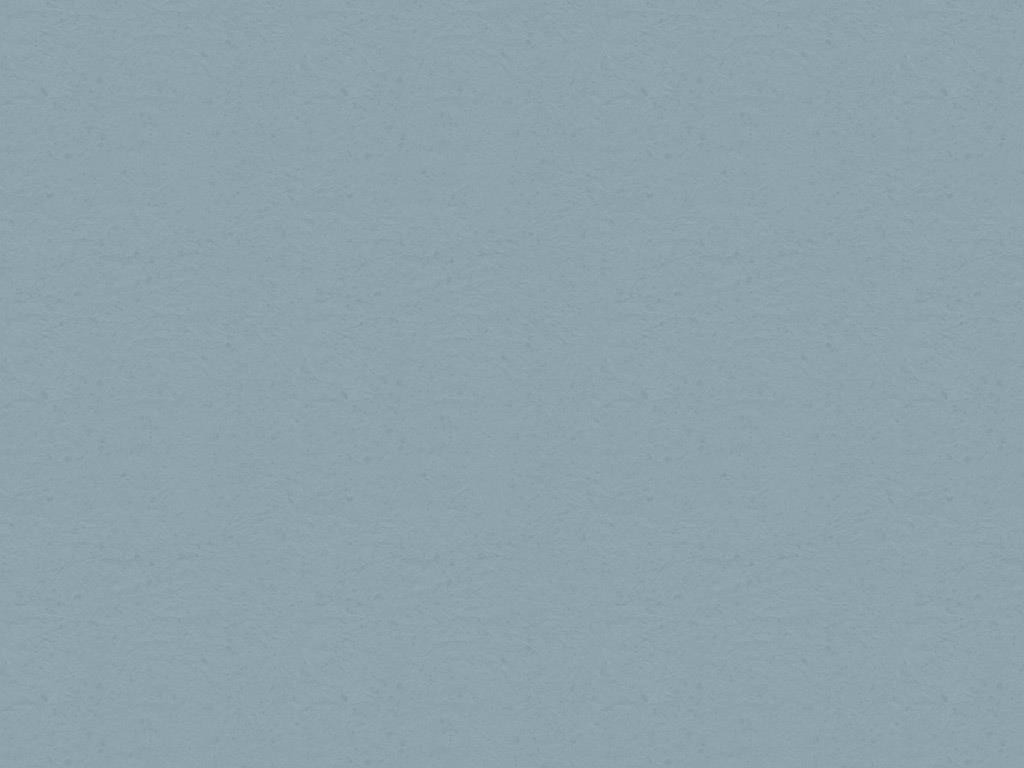 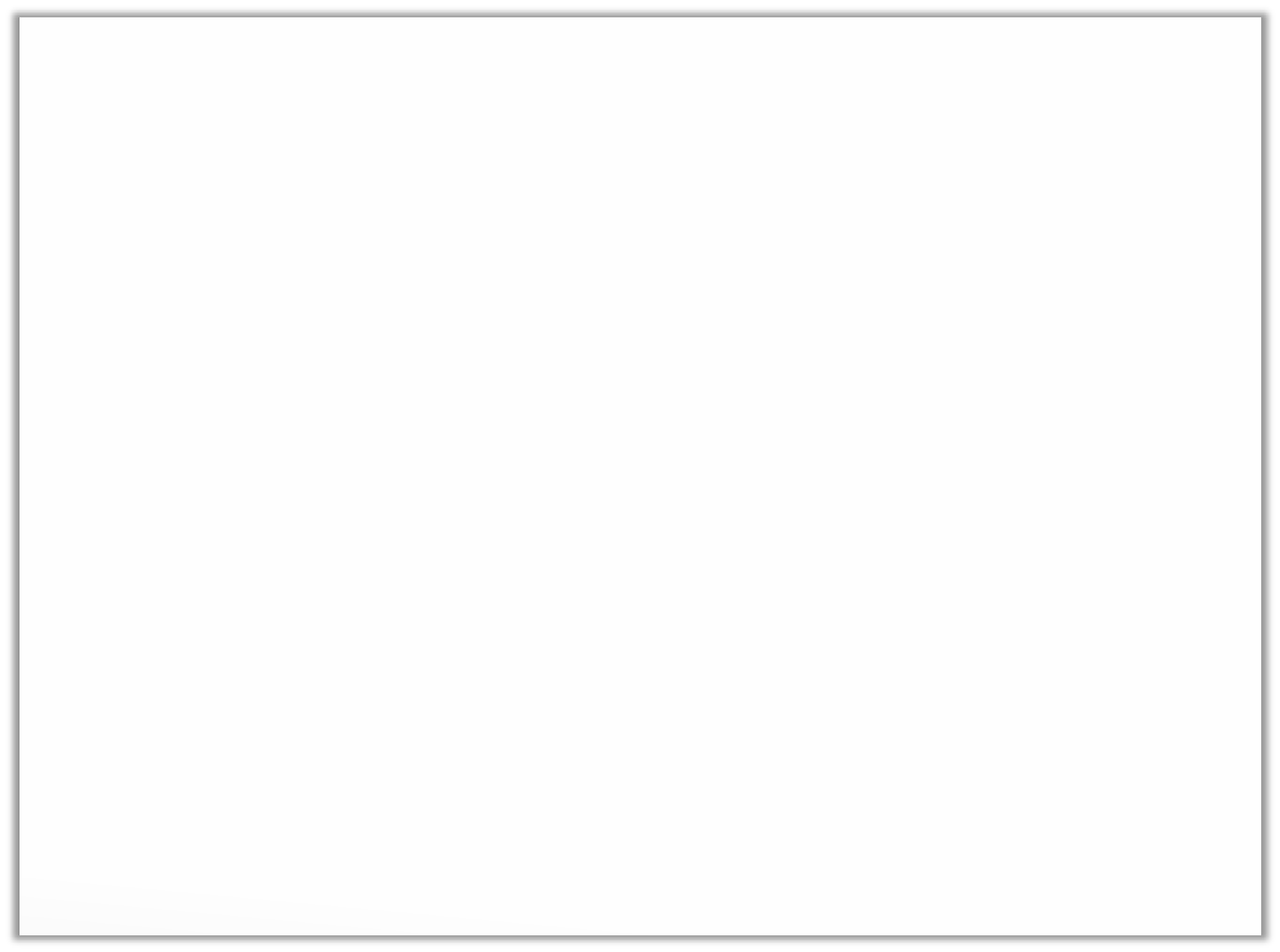 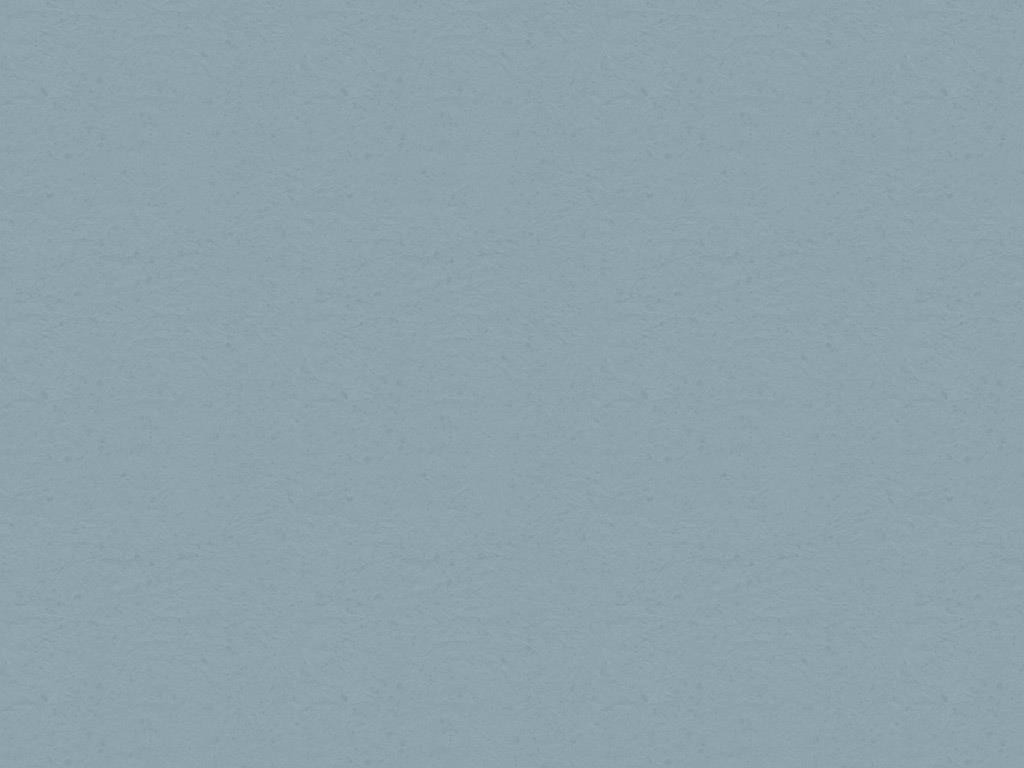 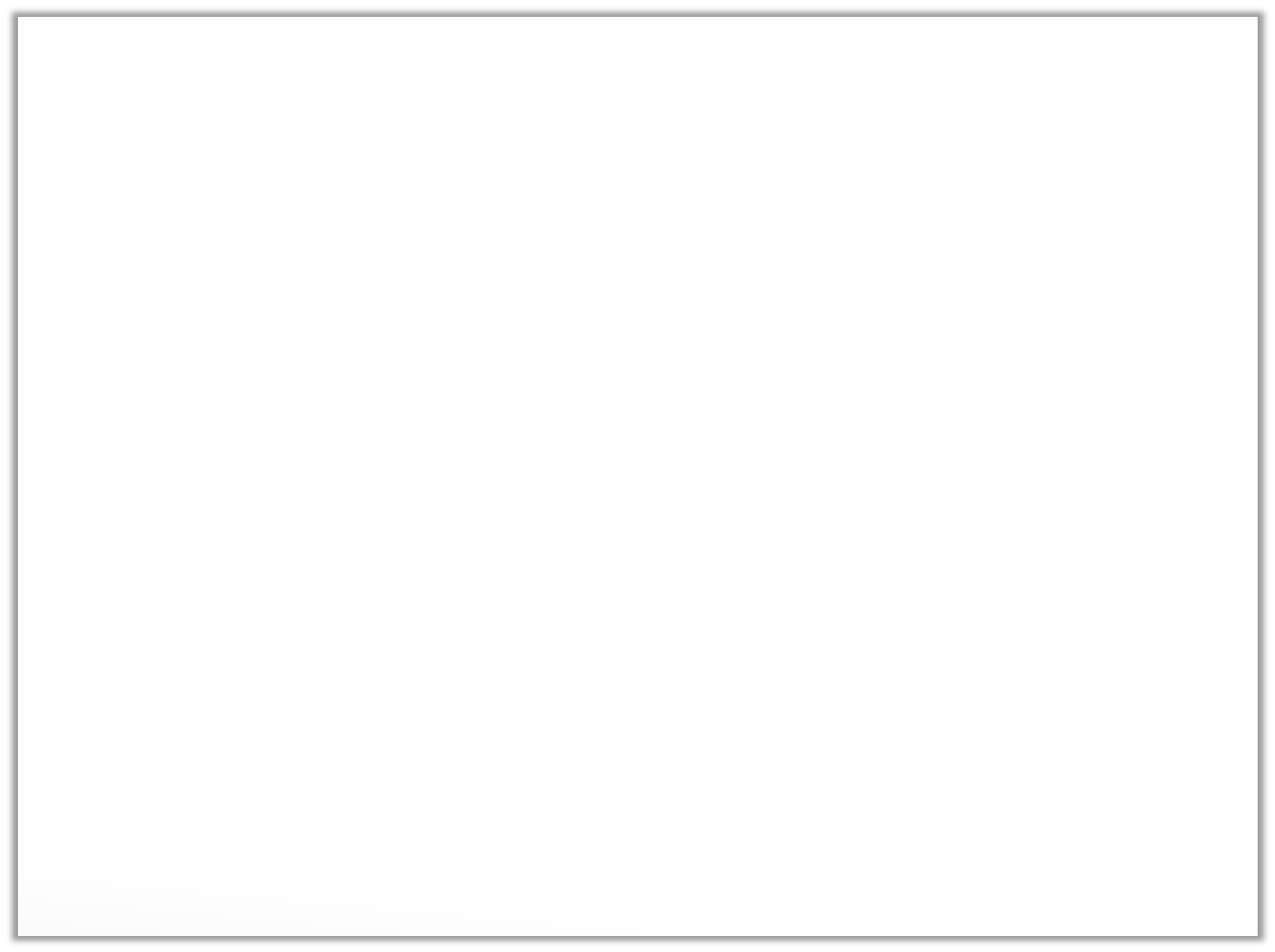 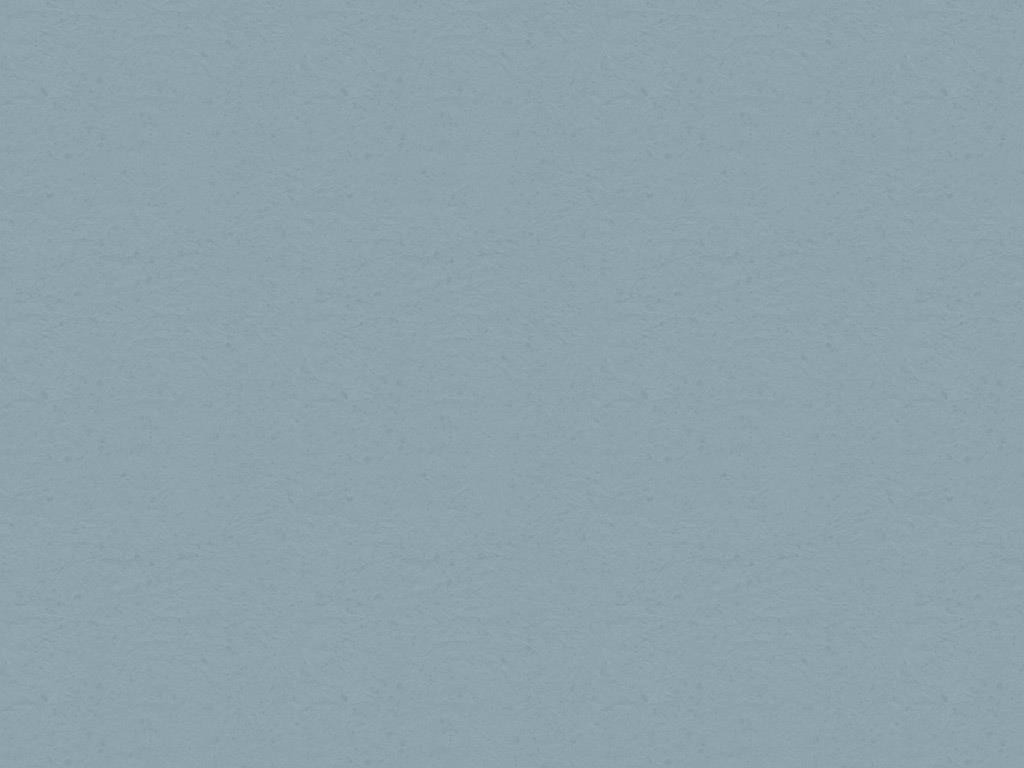 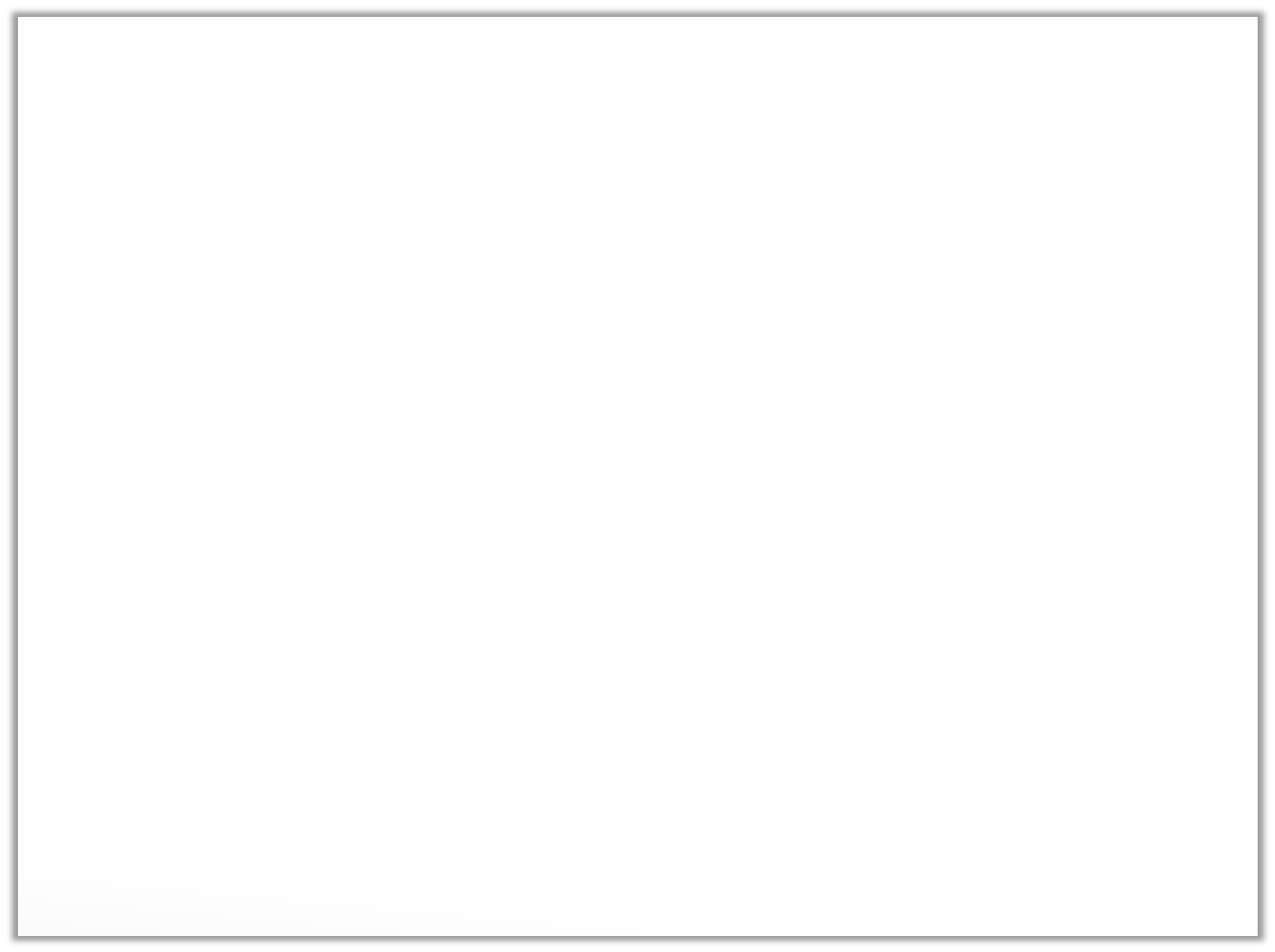 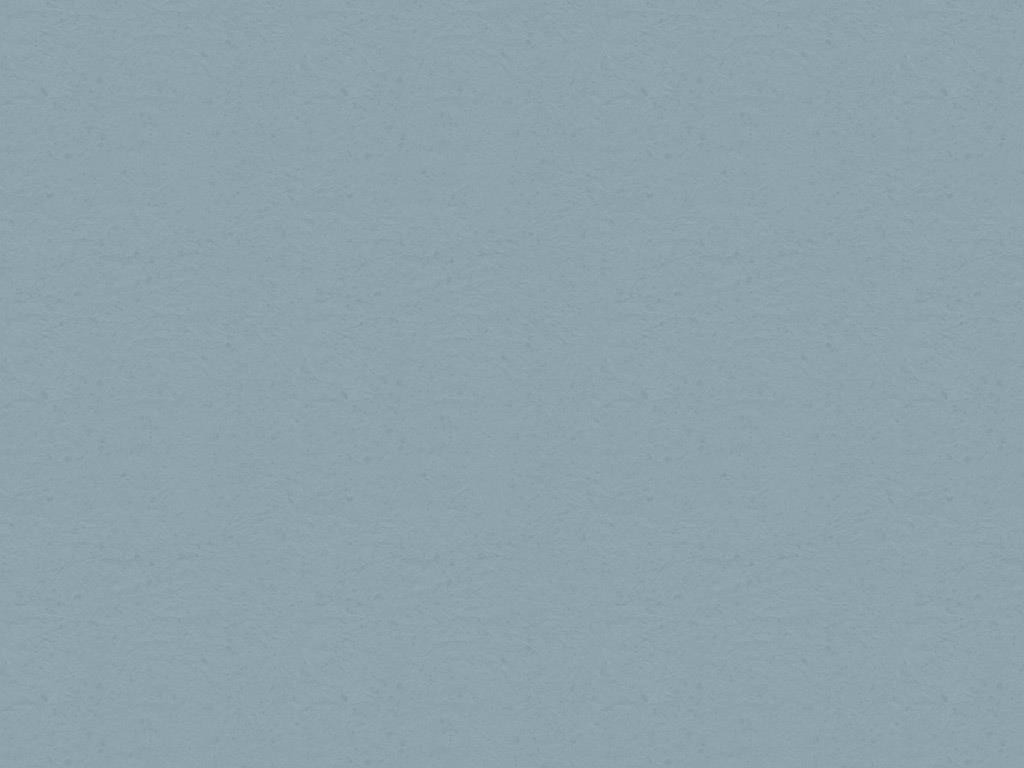 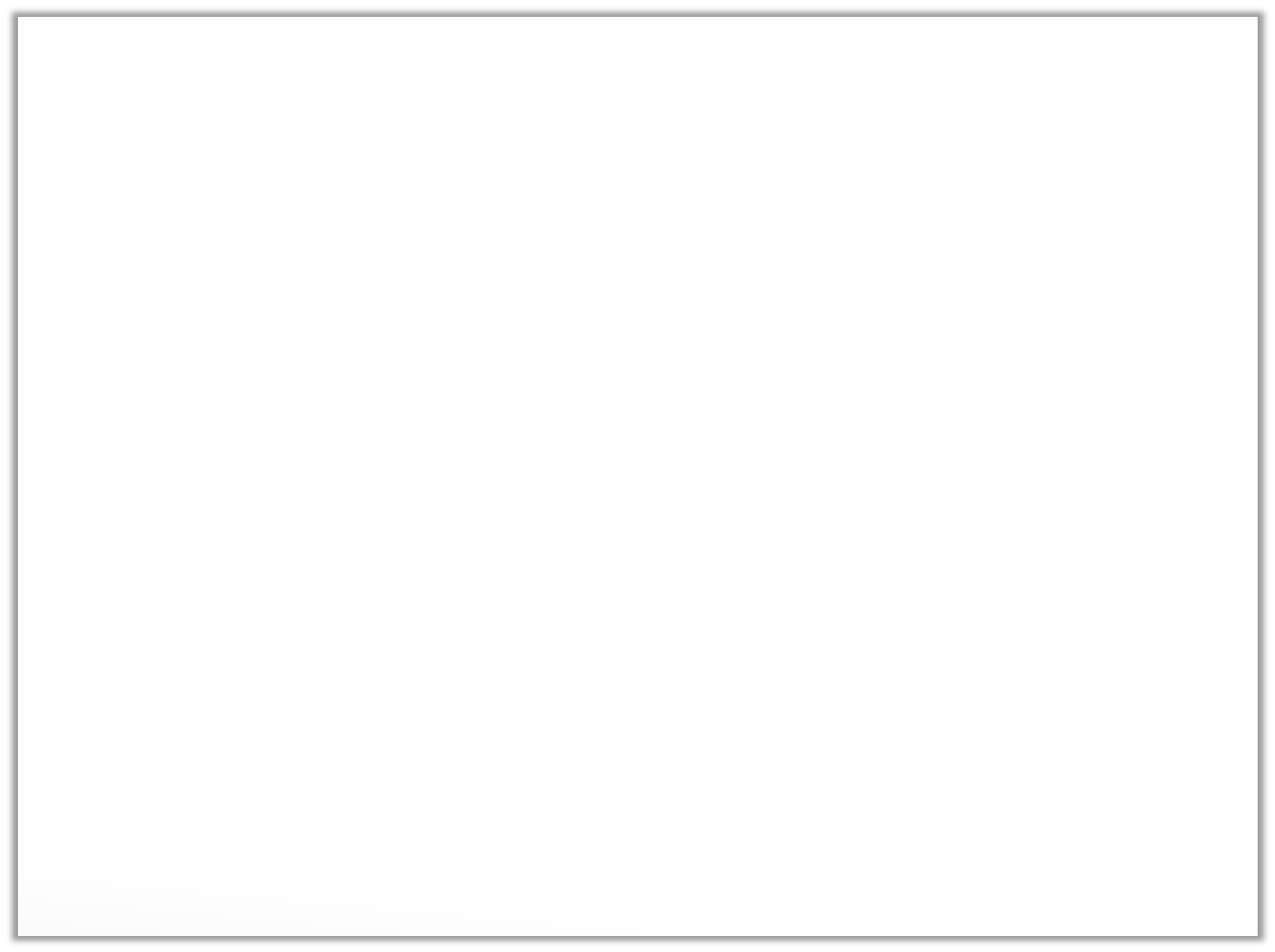 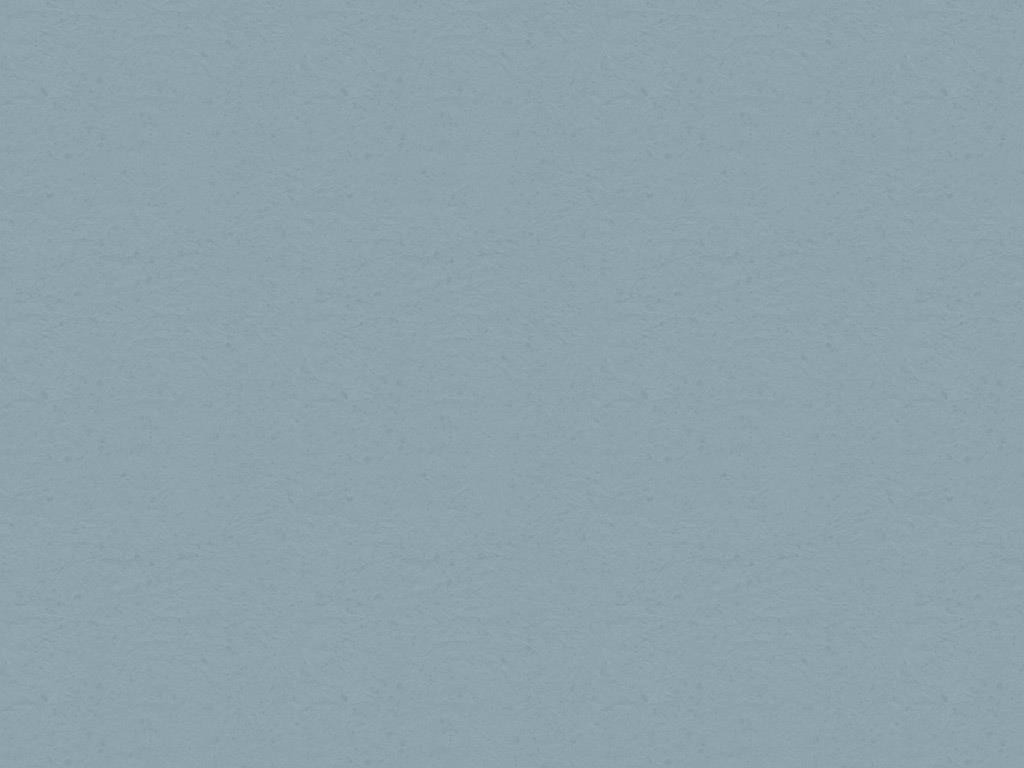 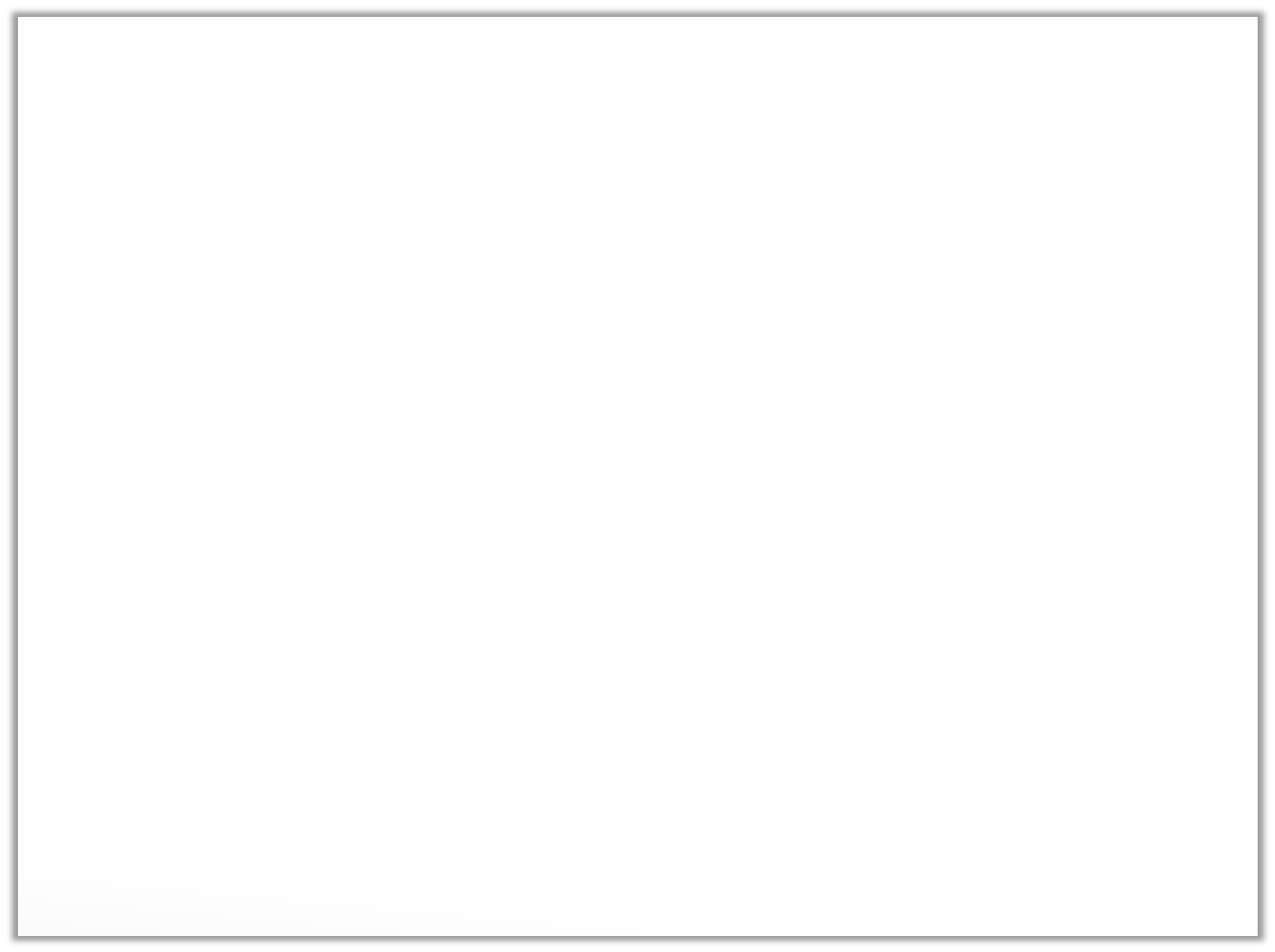 Cross agency program identification and development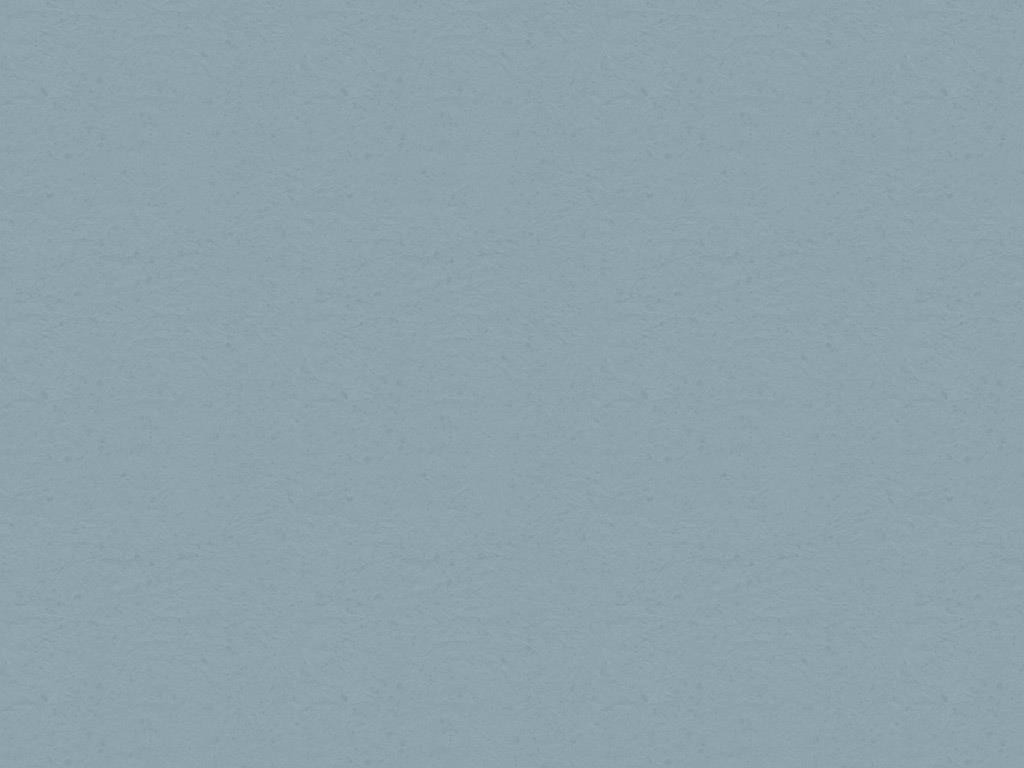 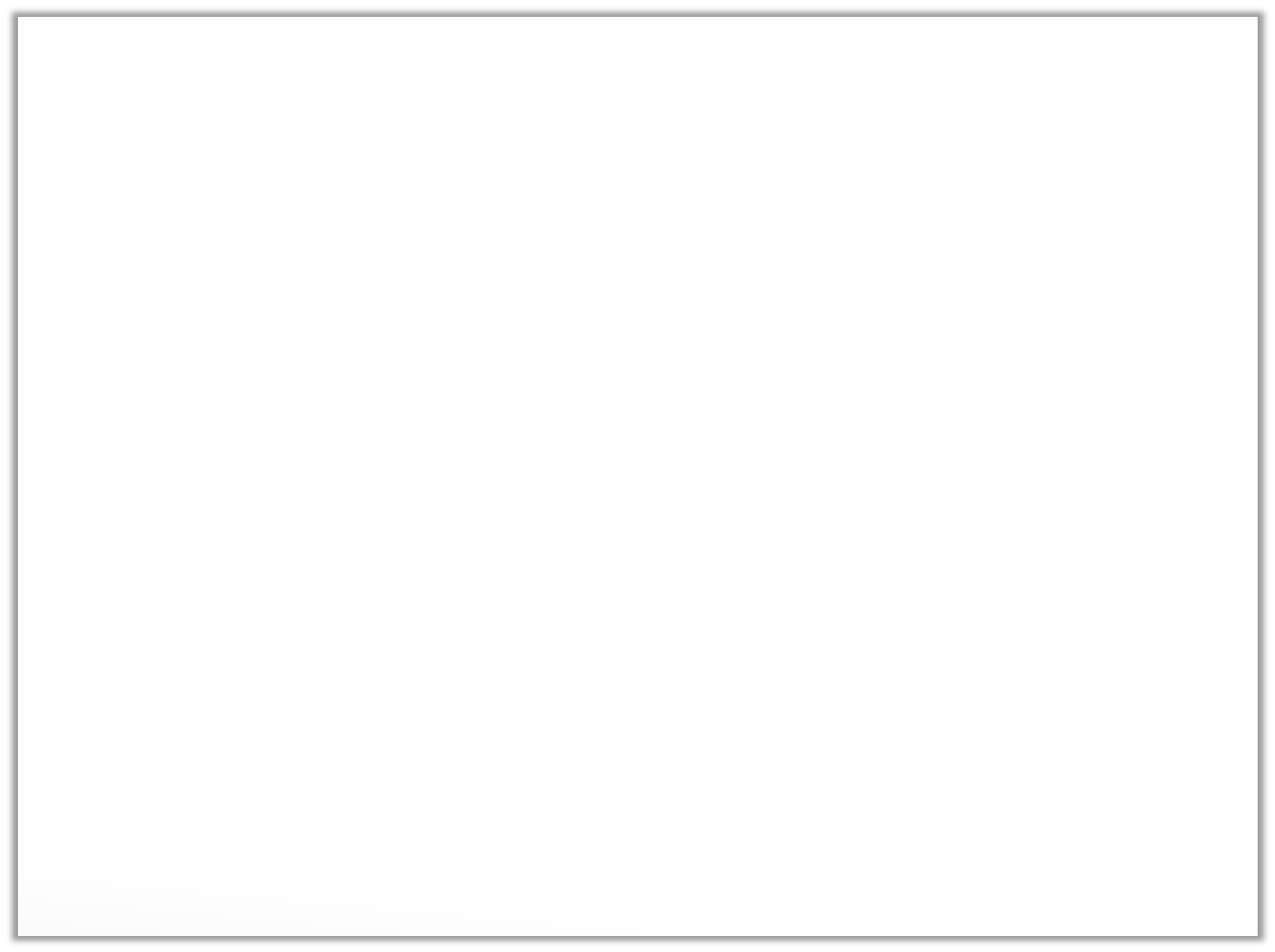 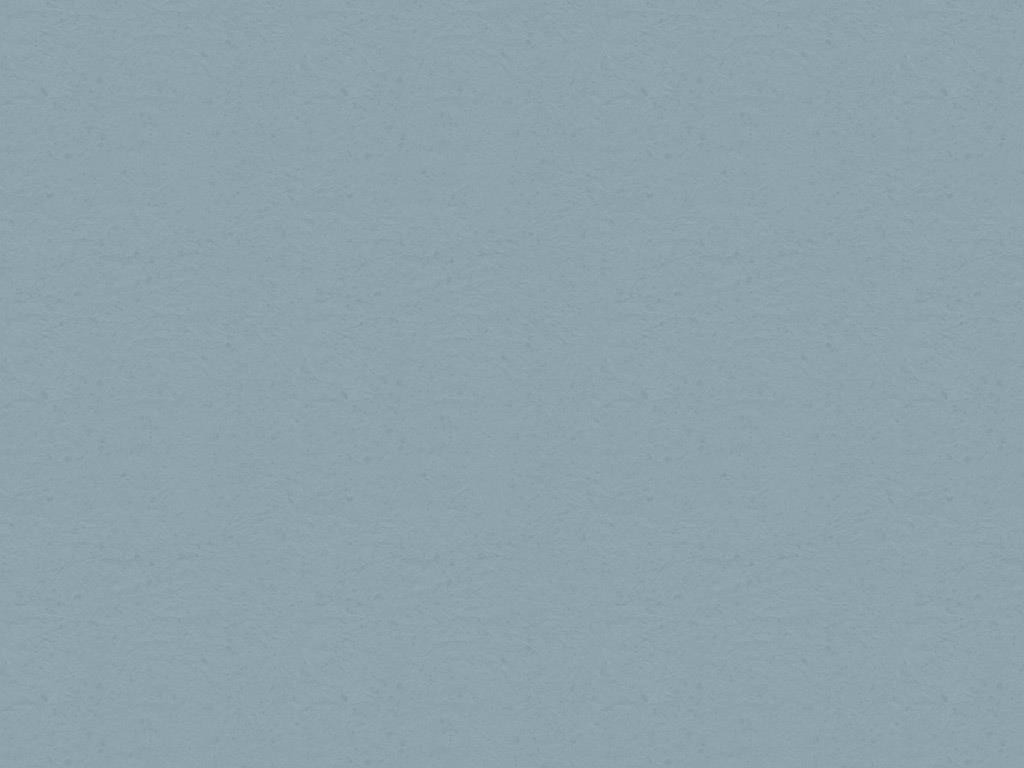 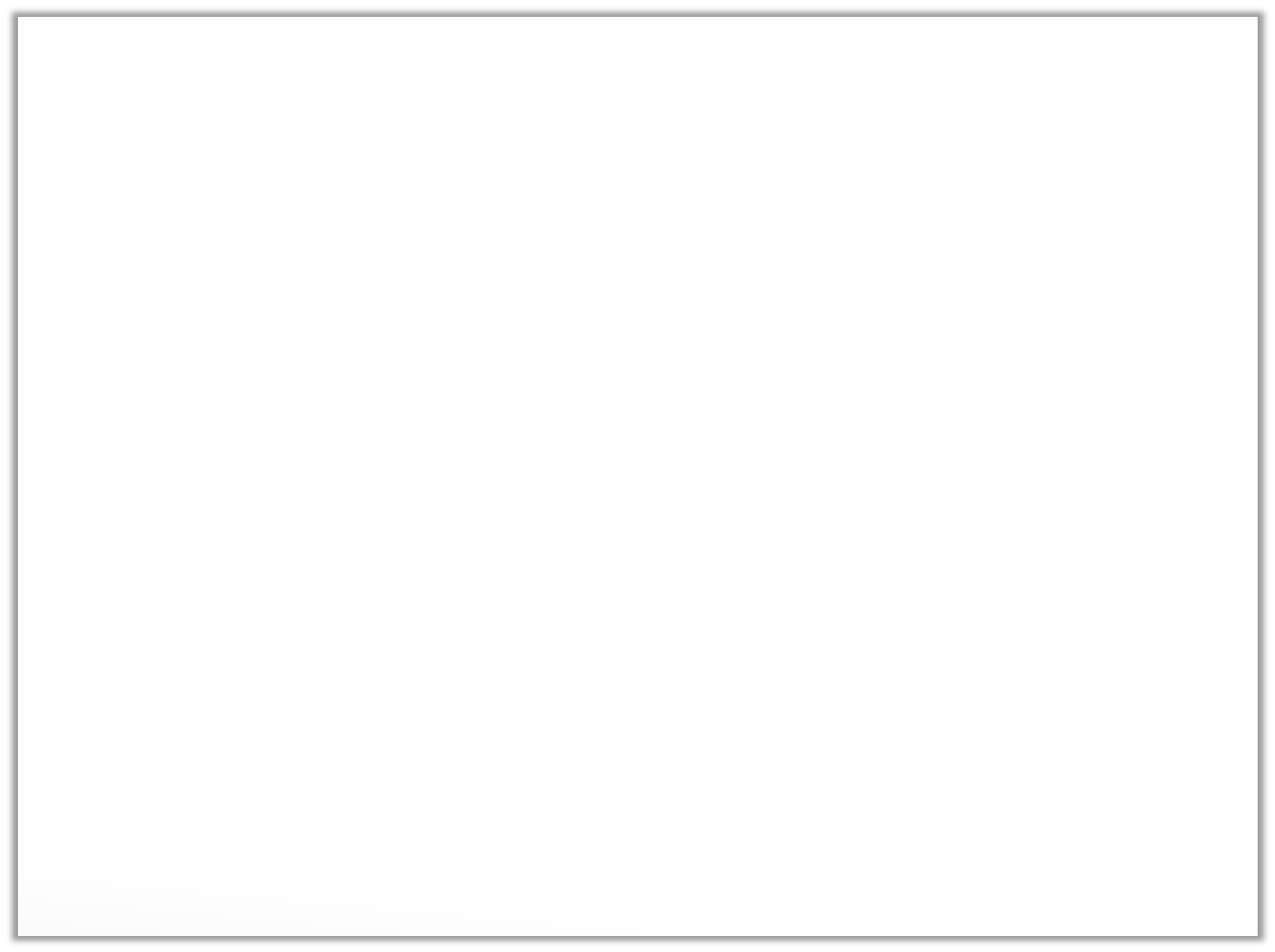 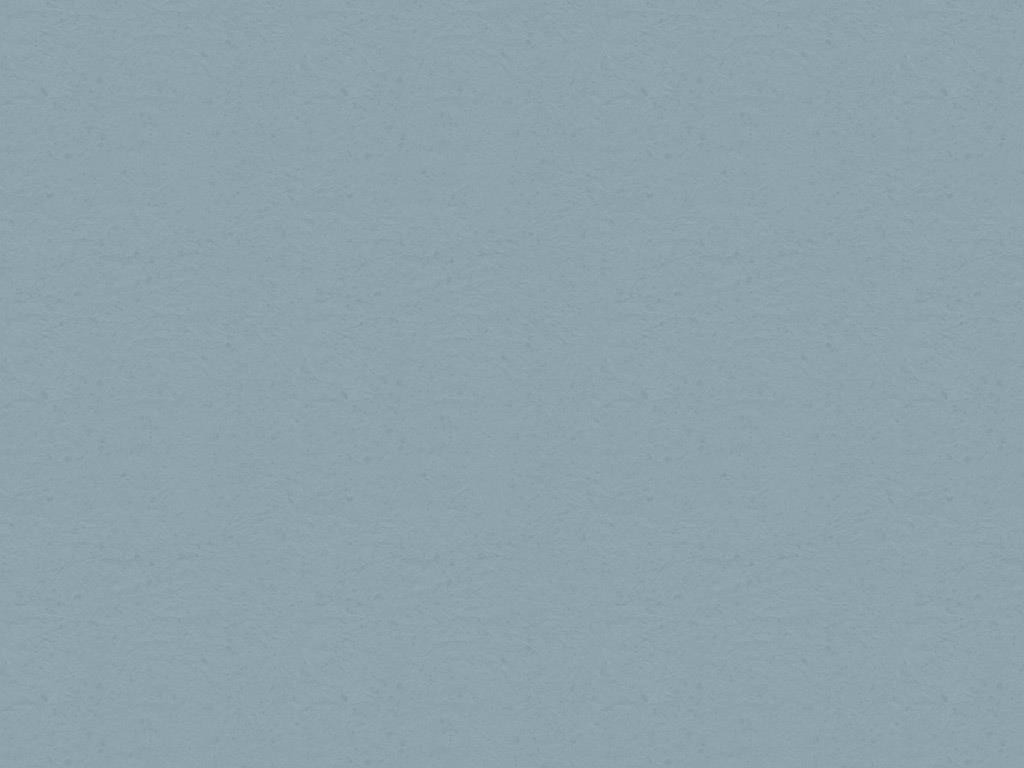 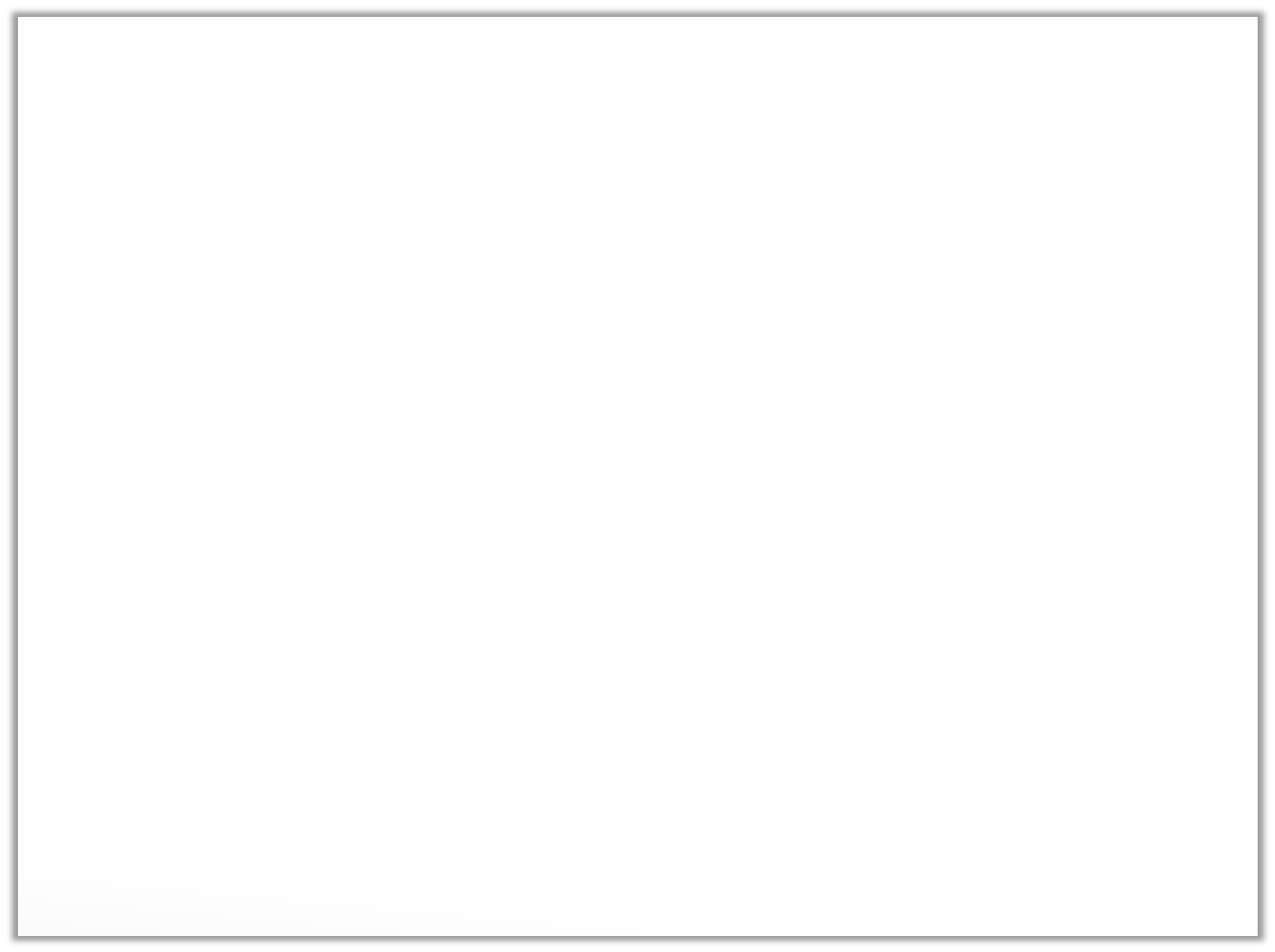 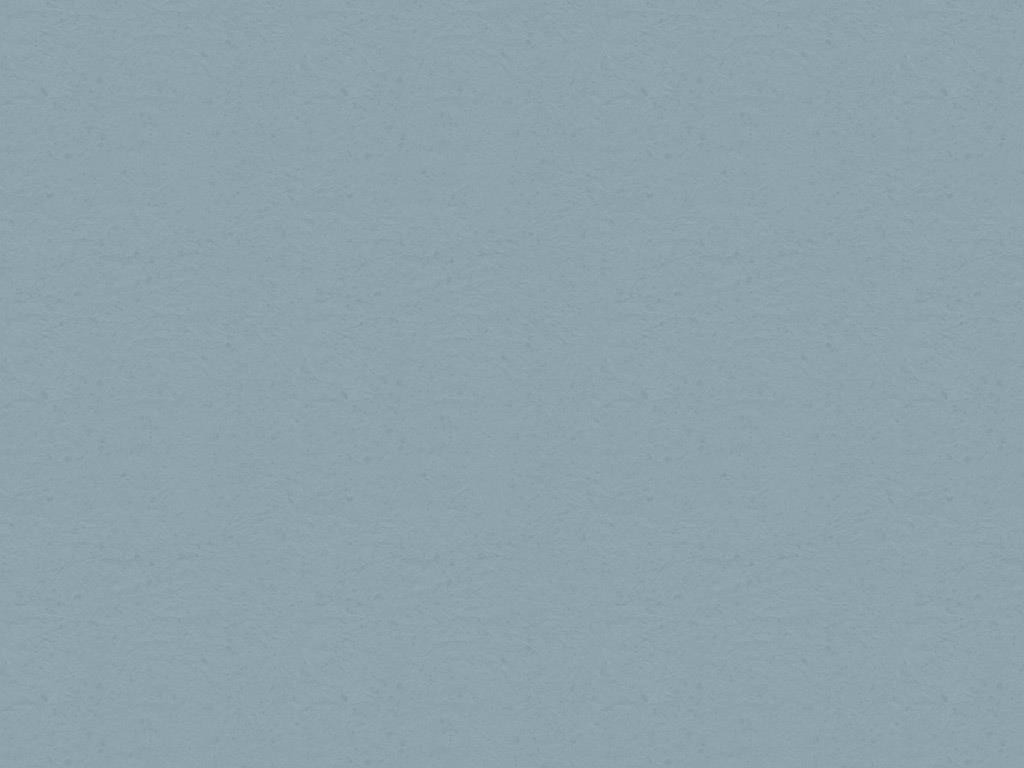 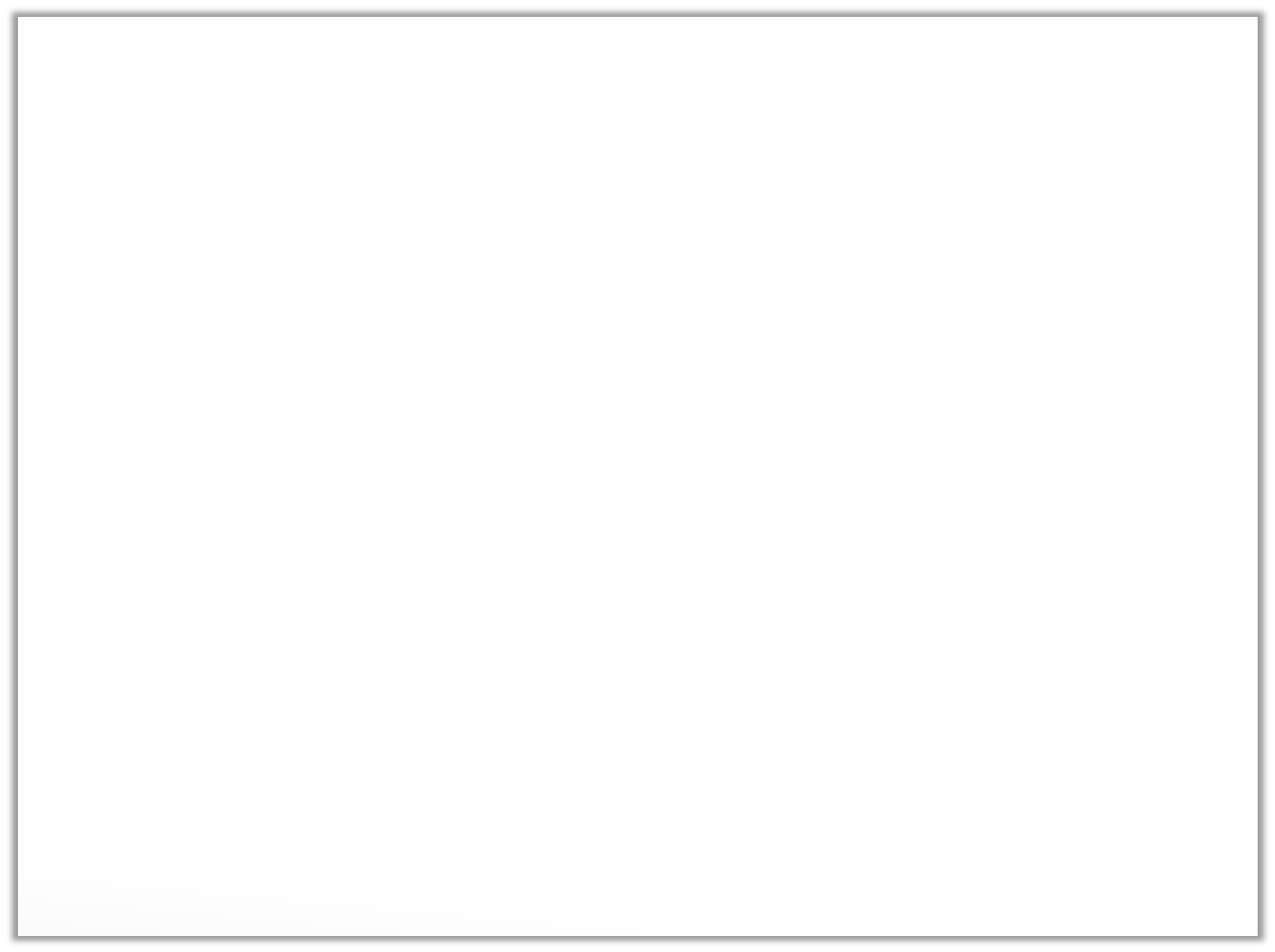 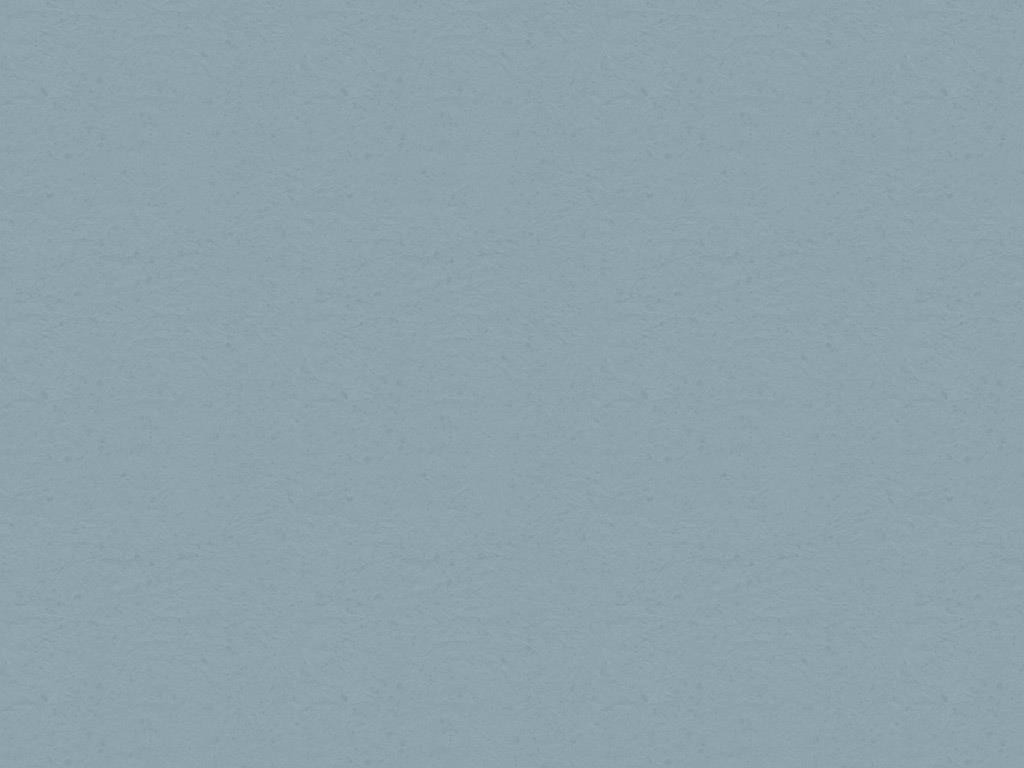 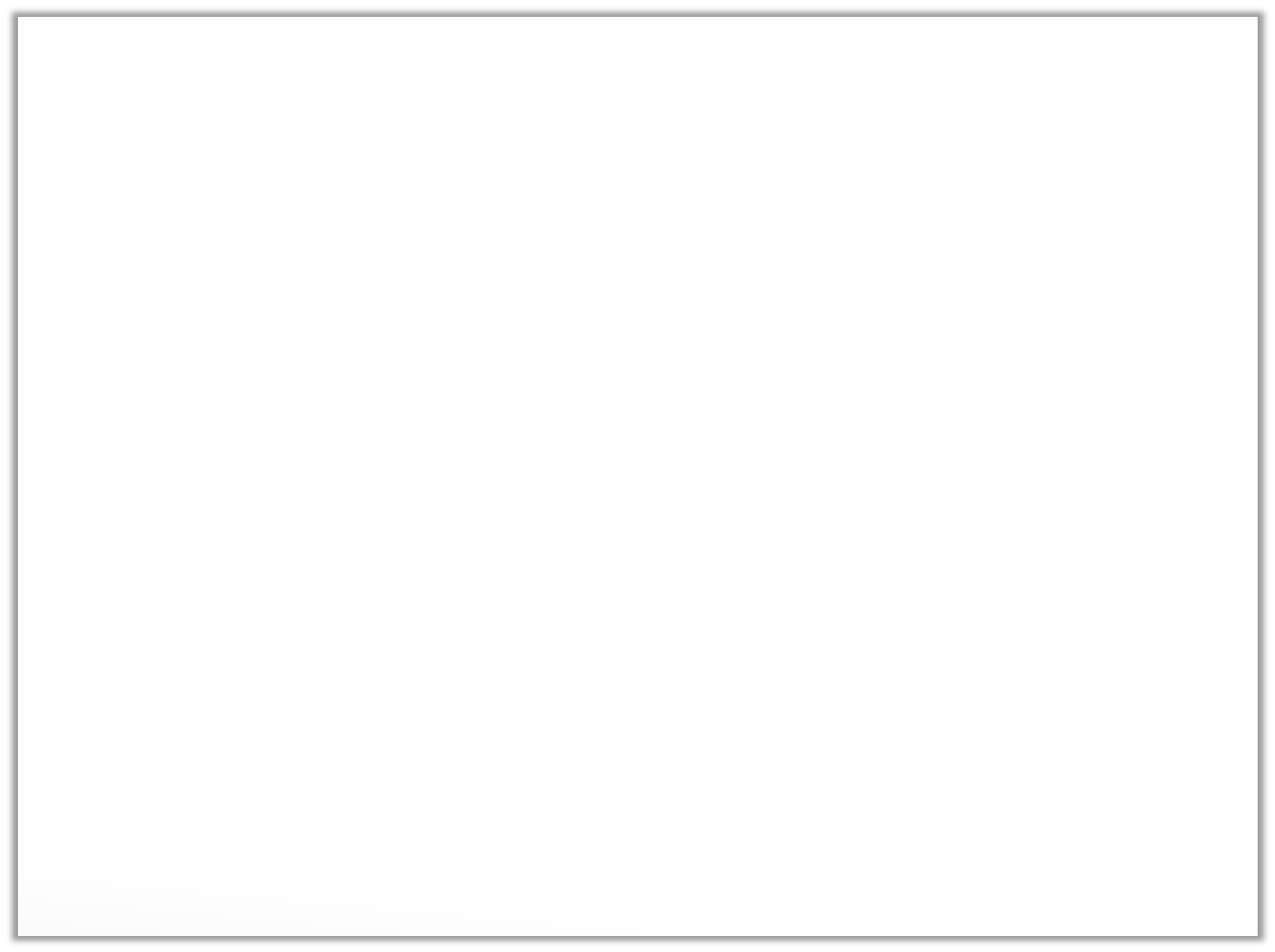 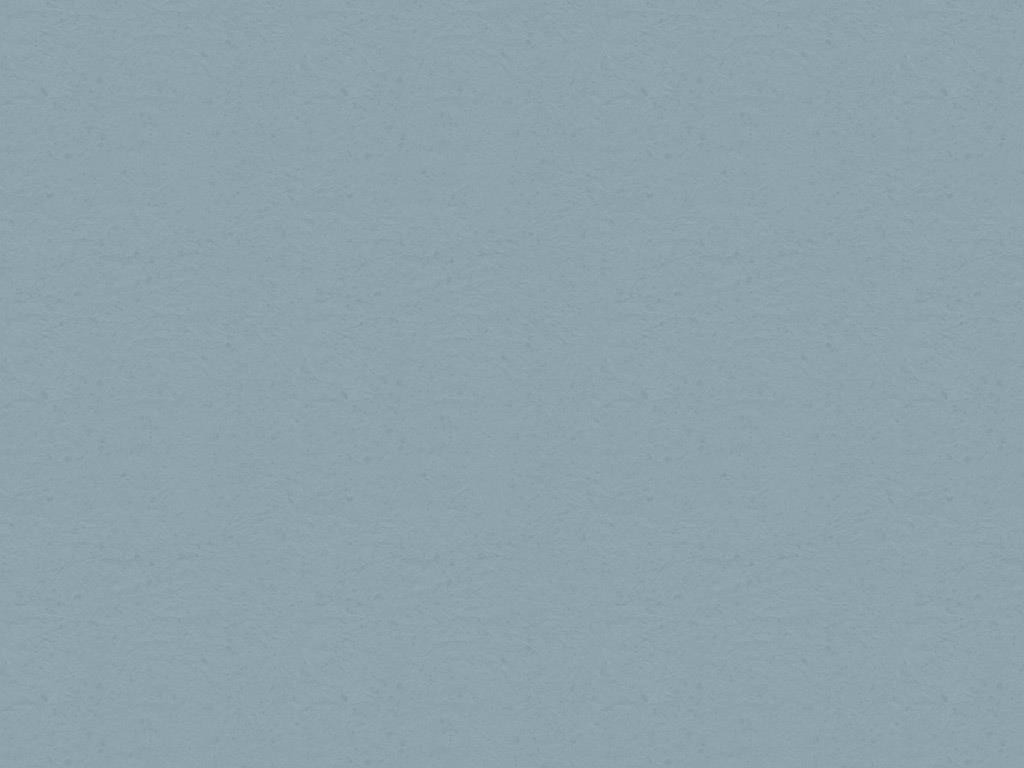 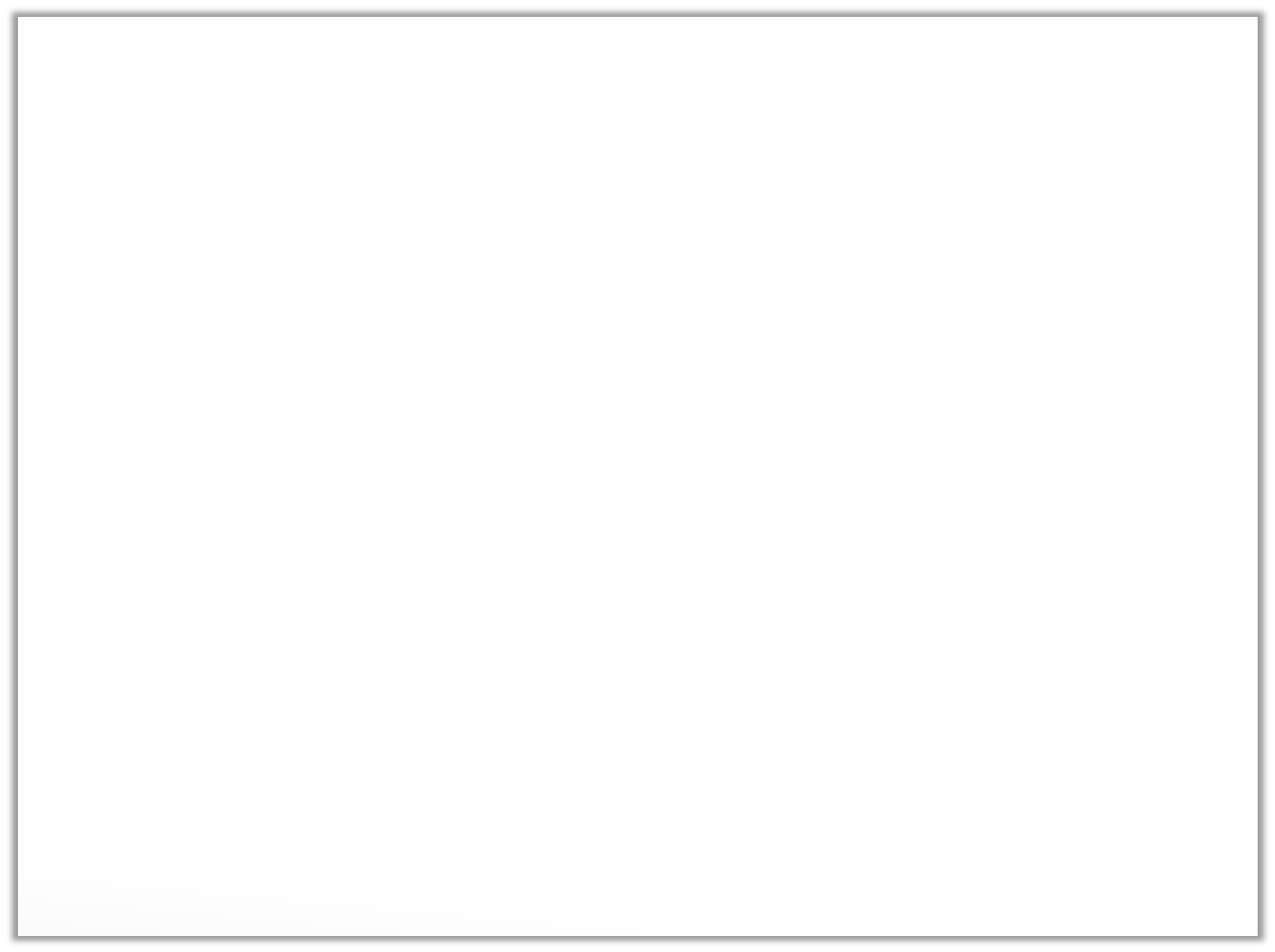 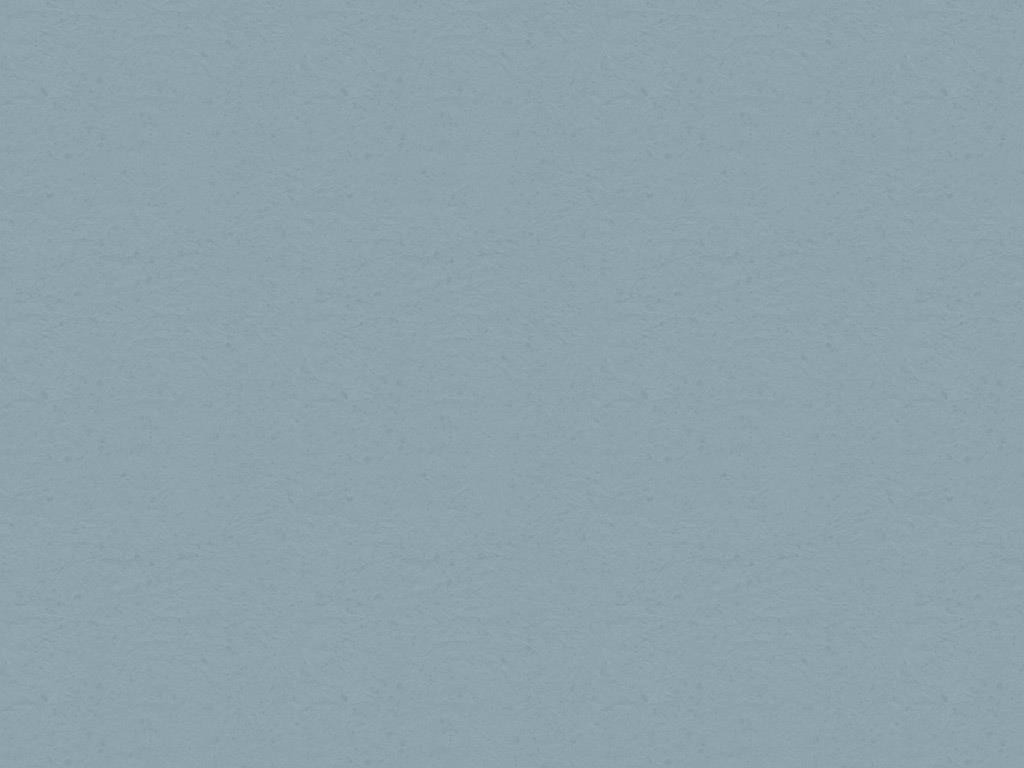 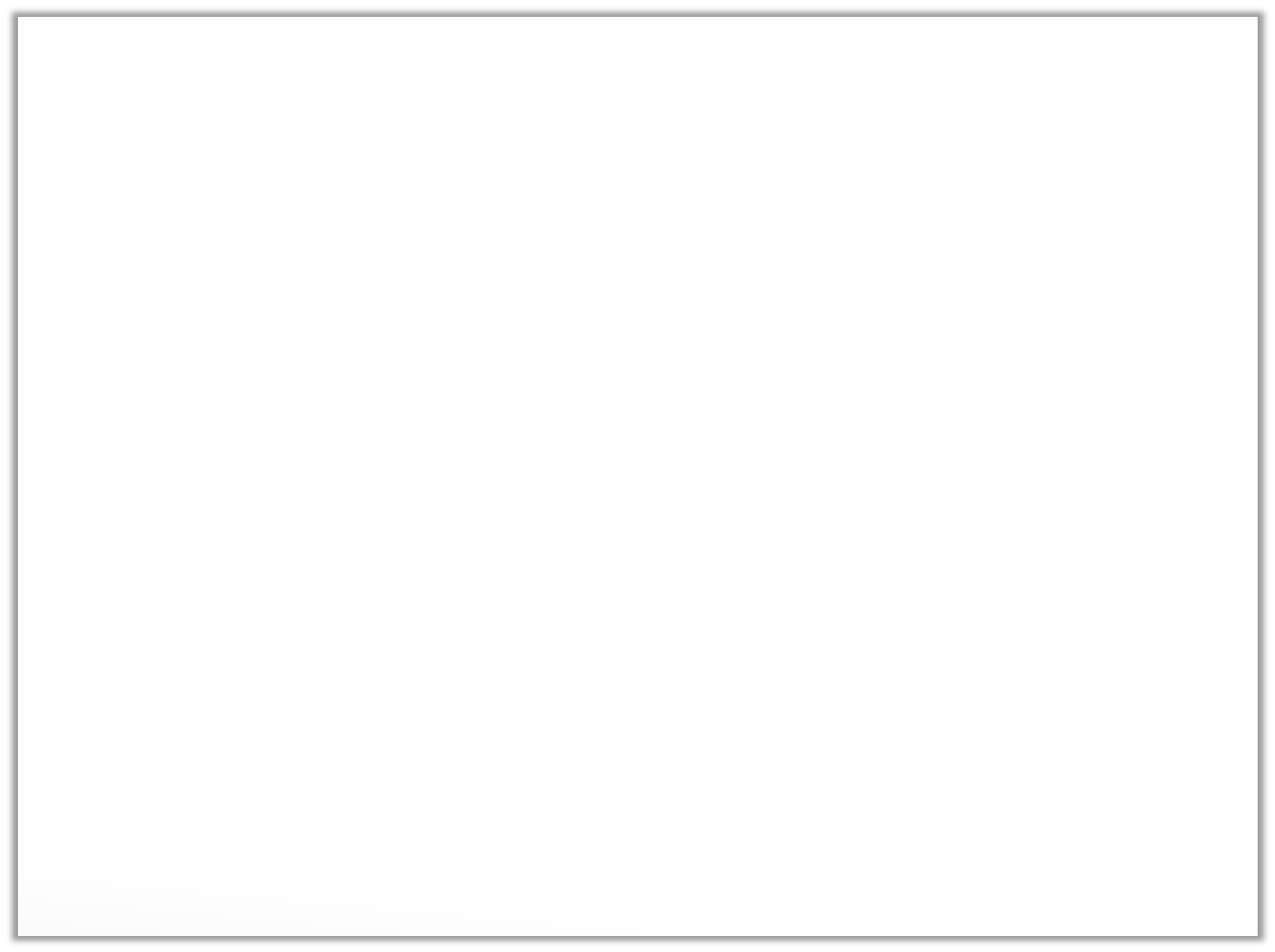 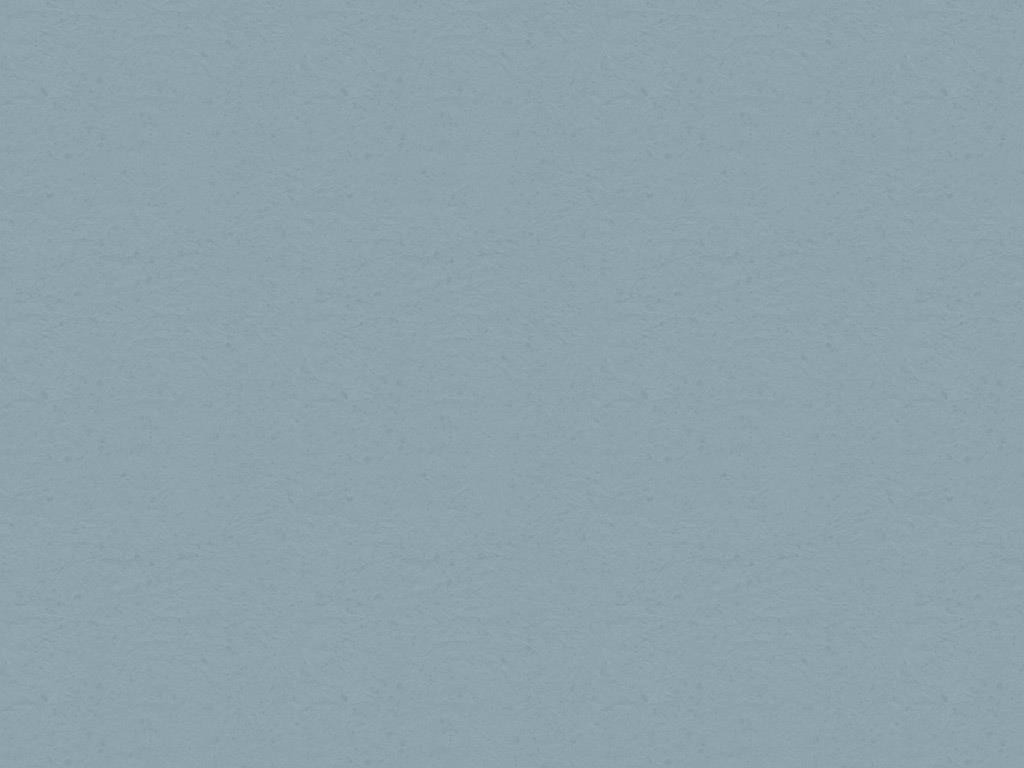 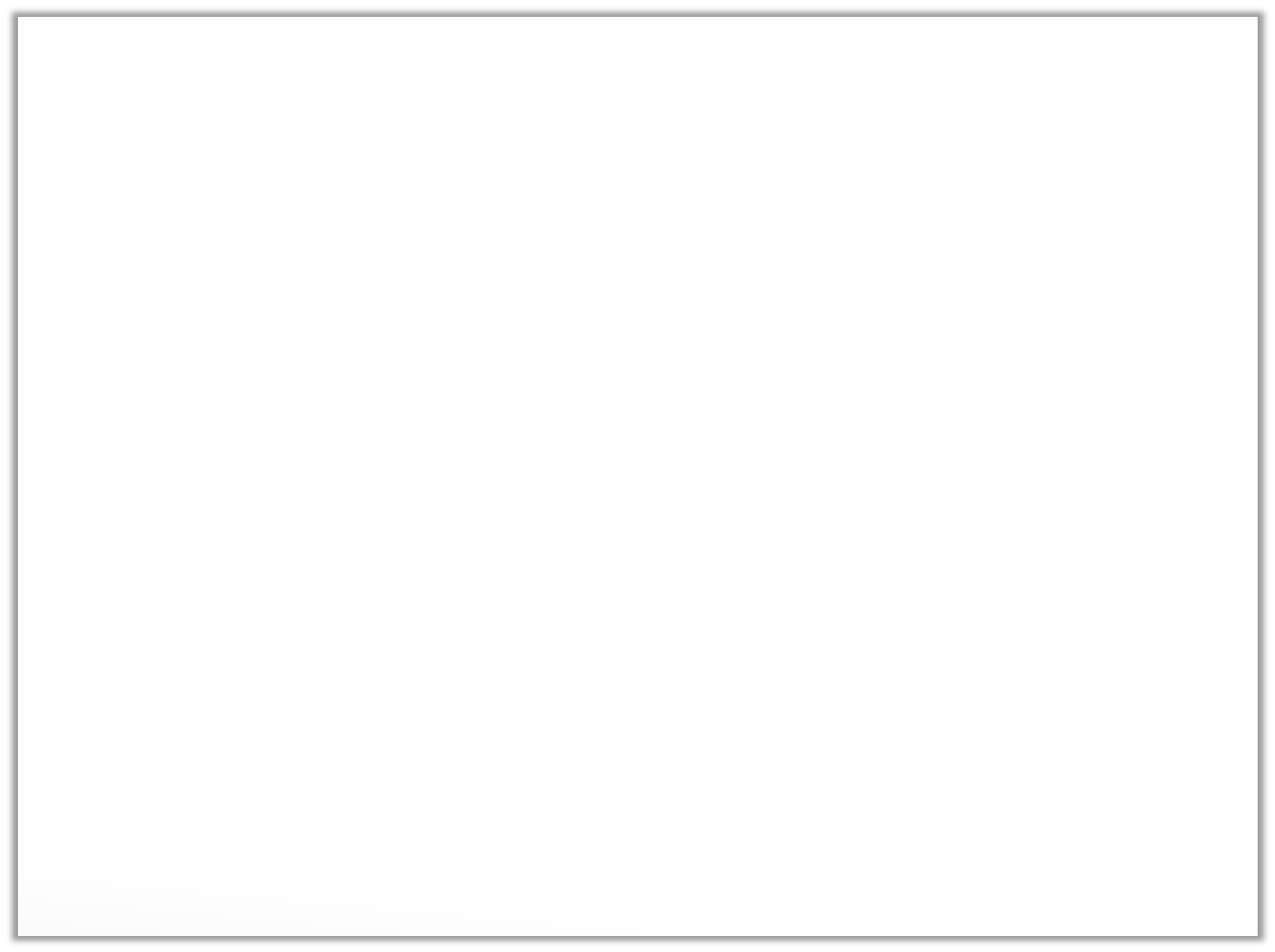 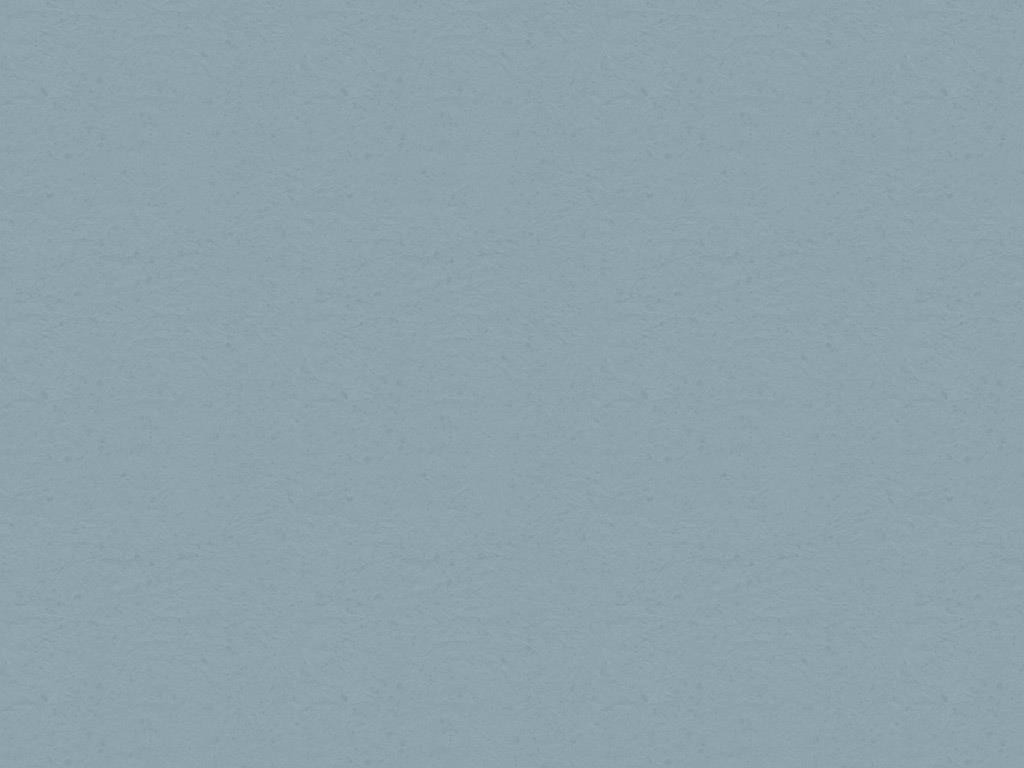 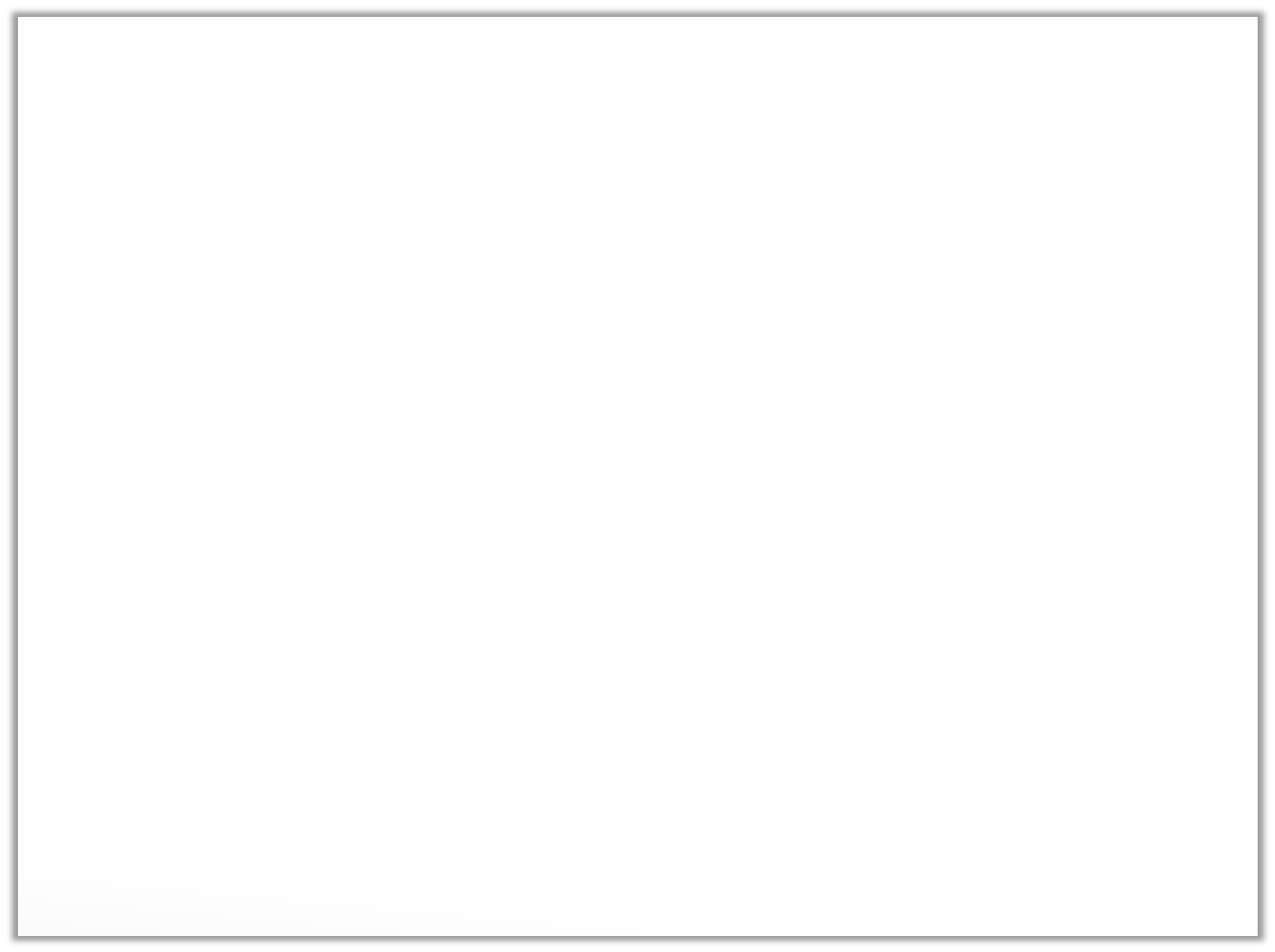 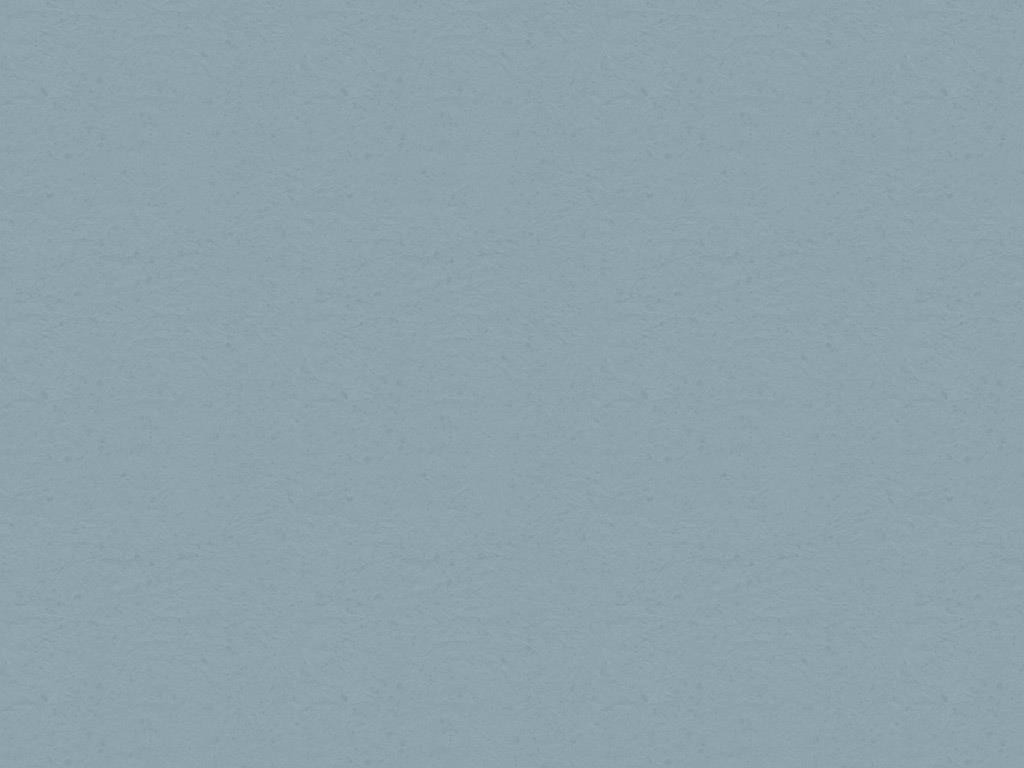 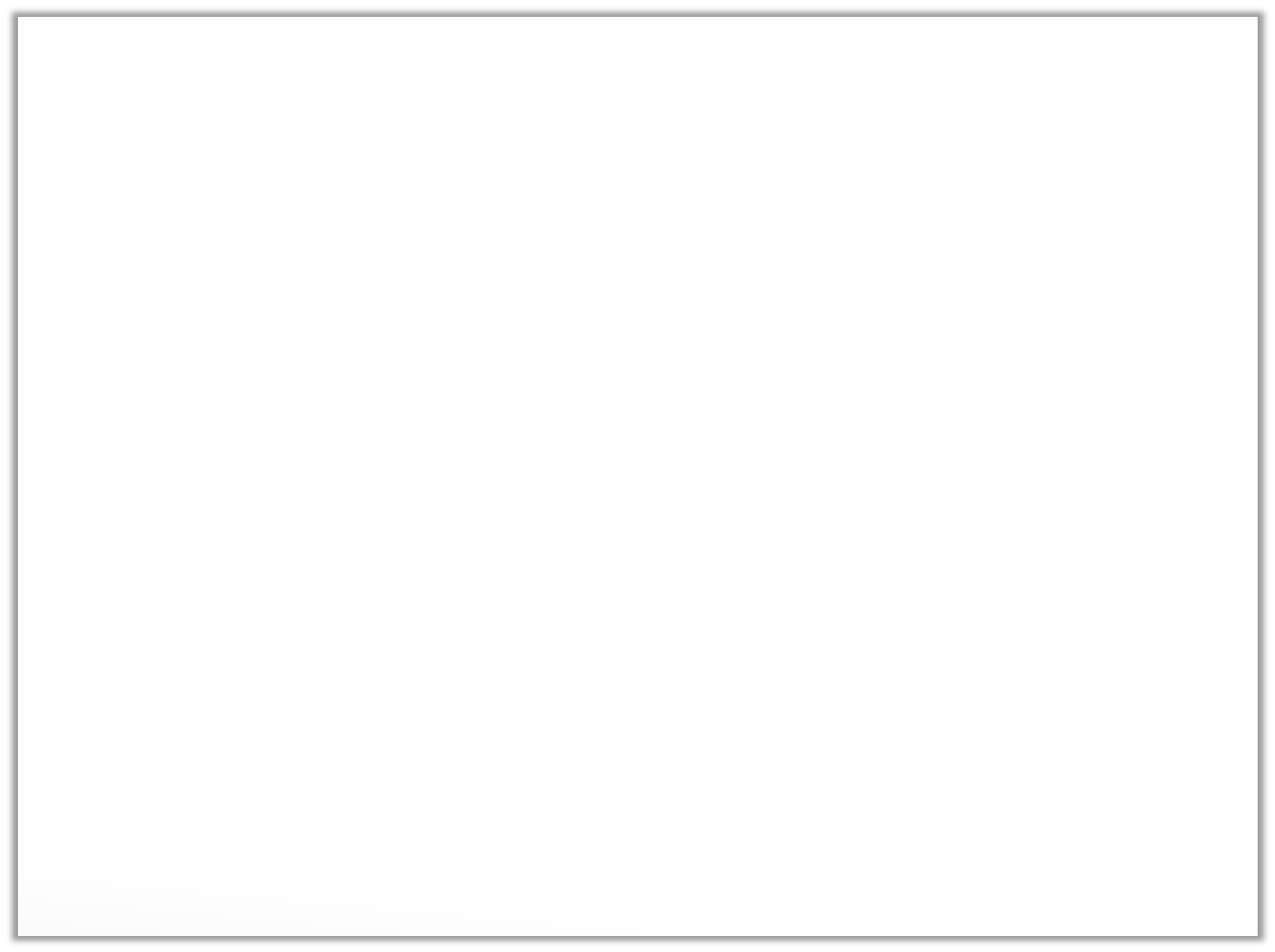 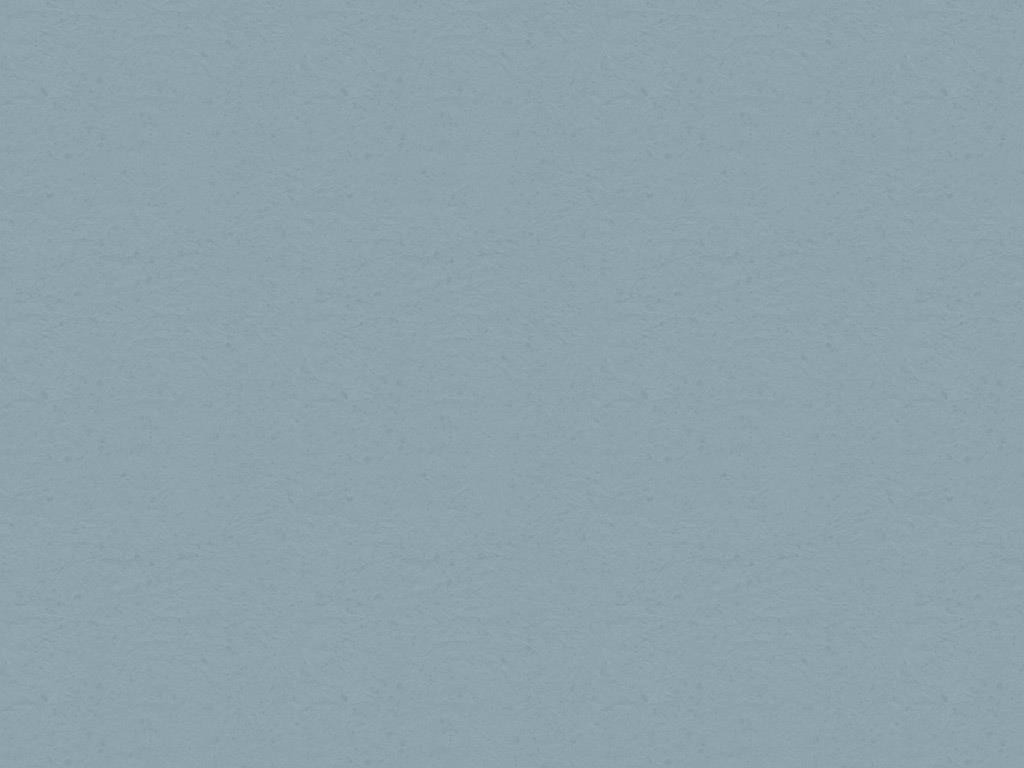 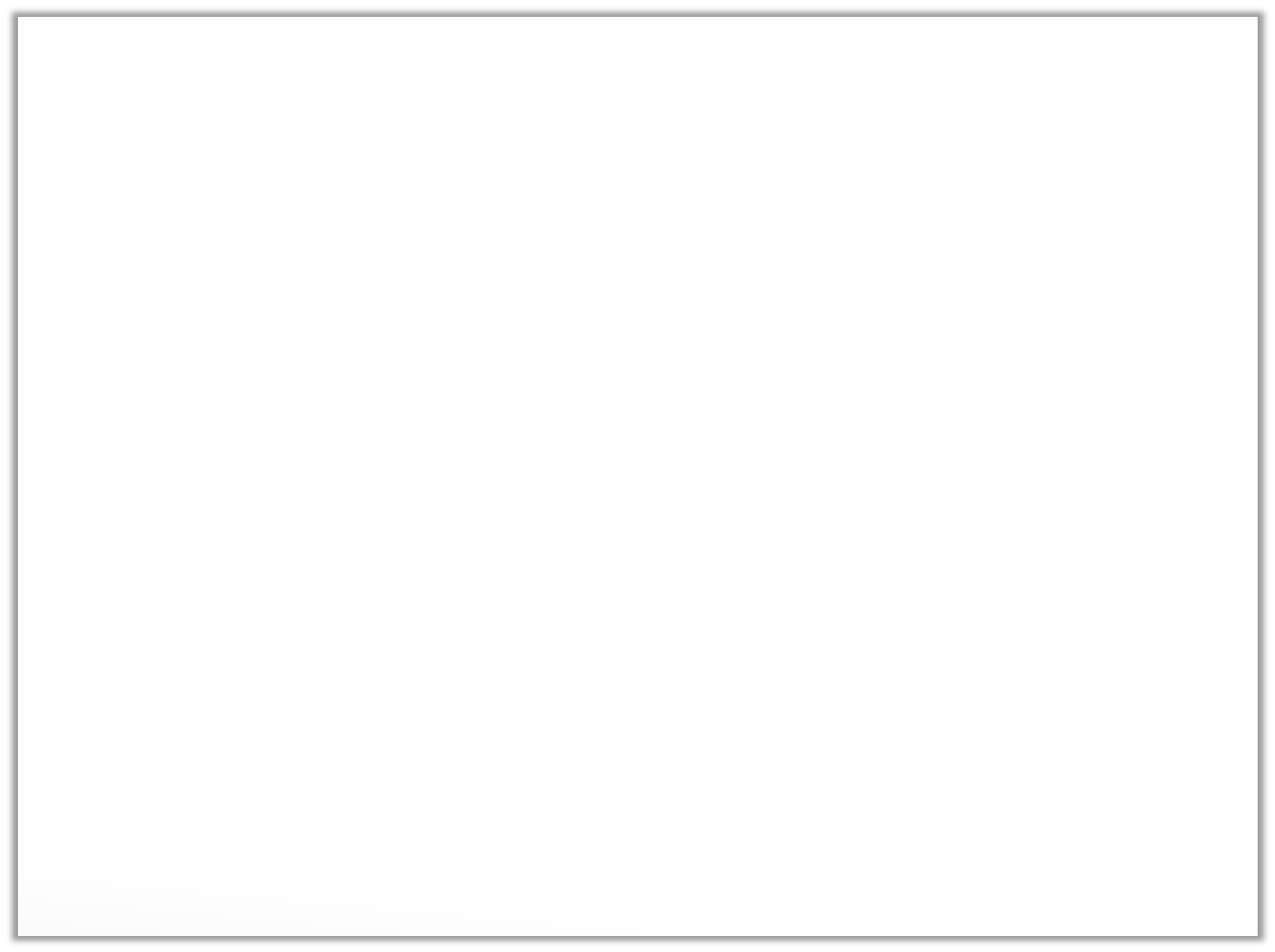 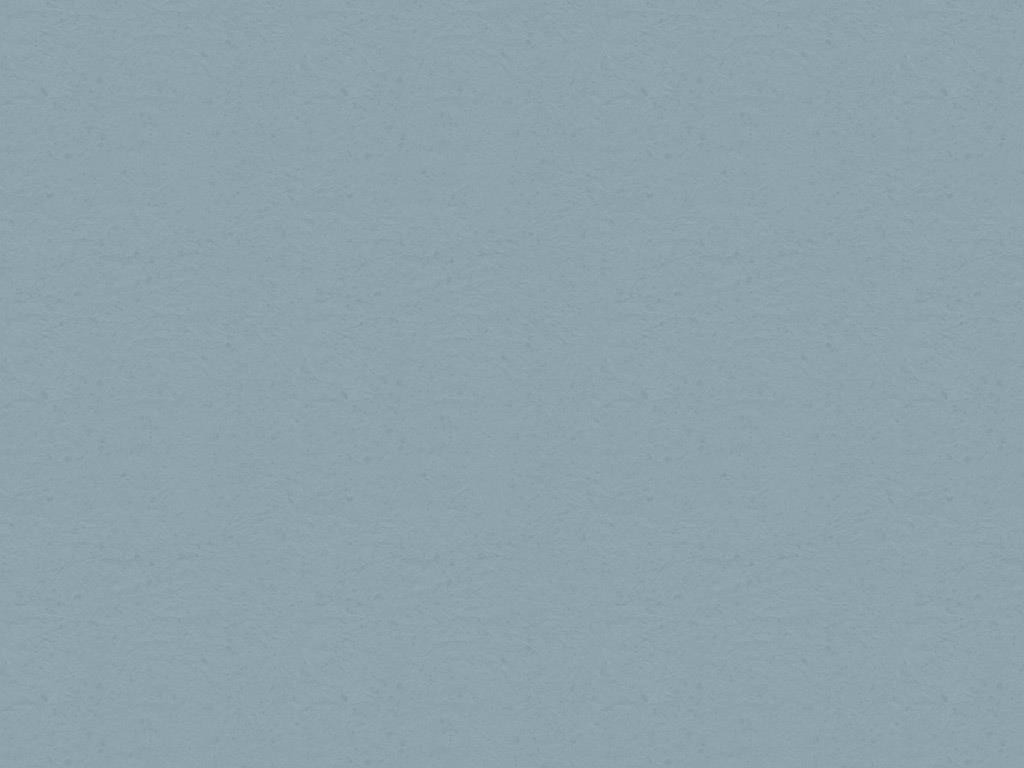 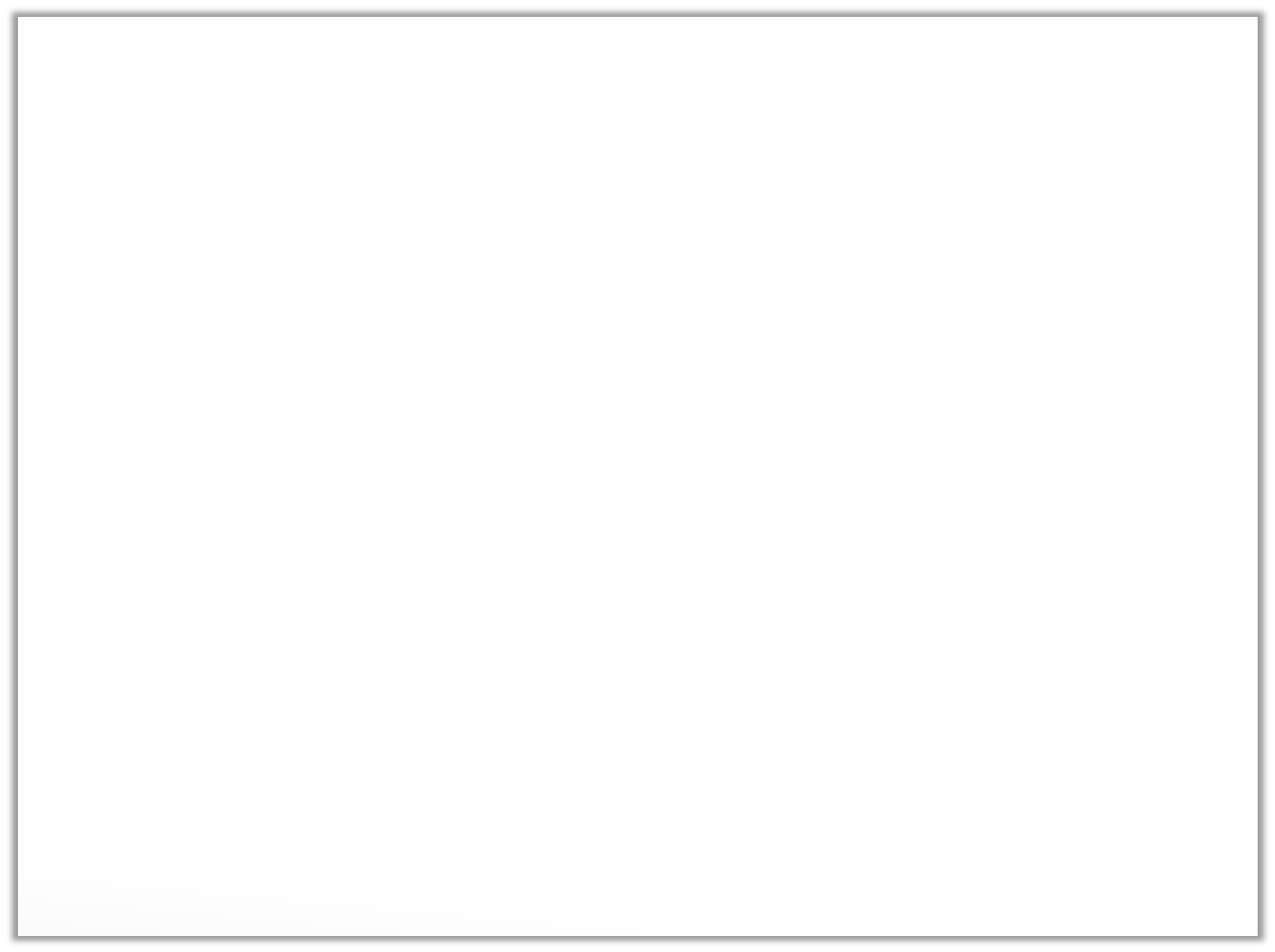 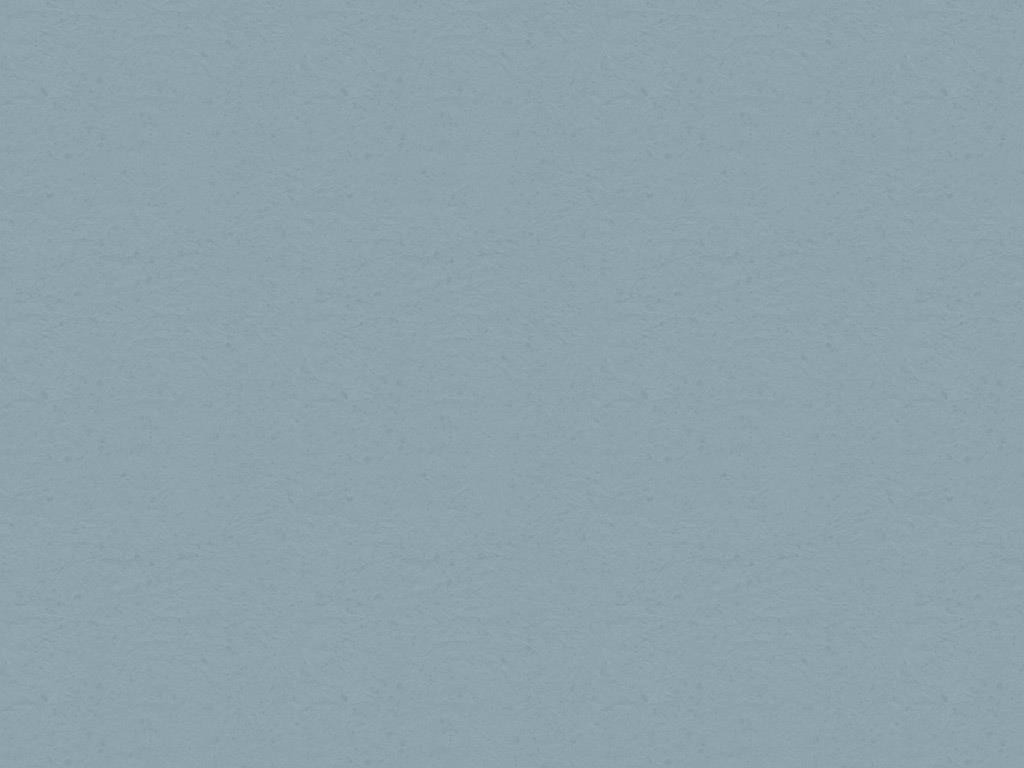 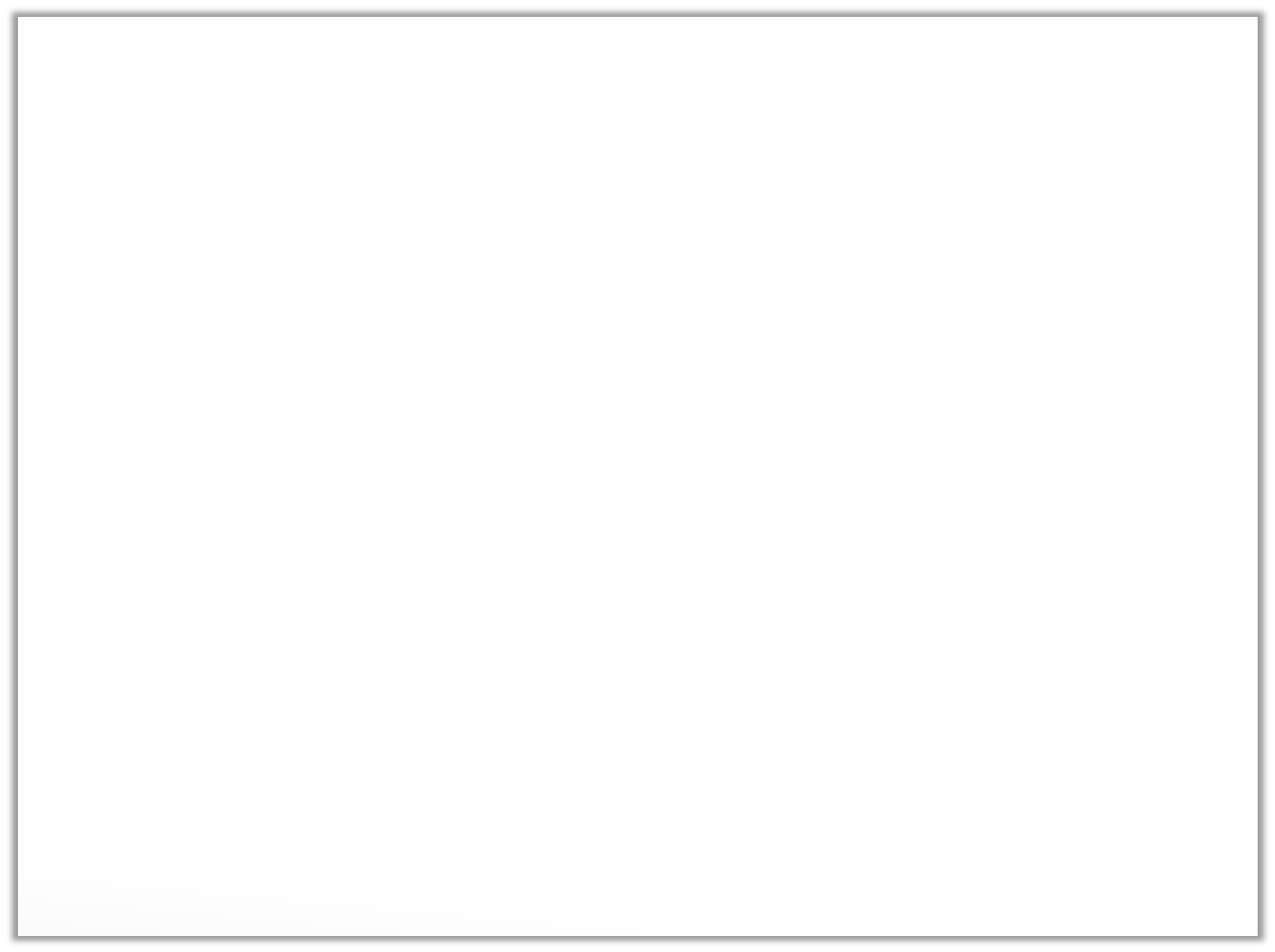 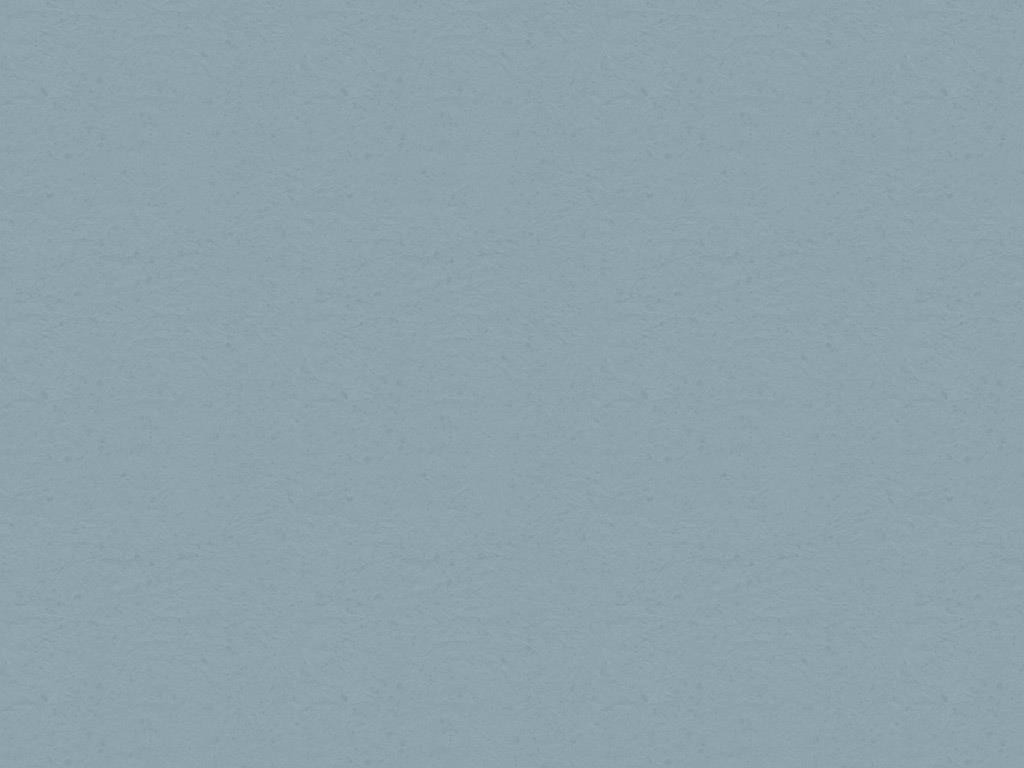 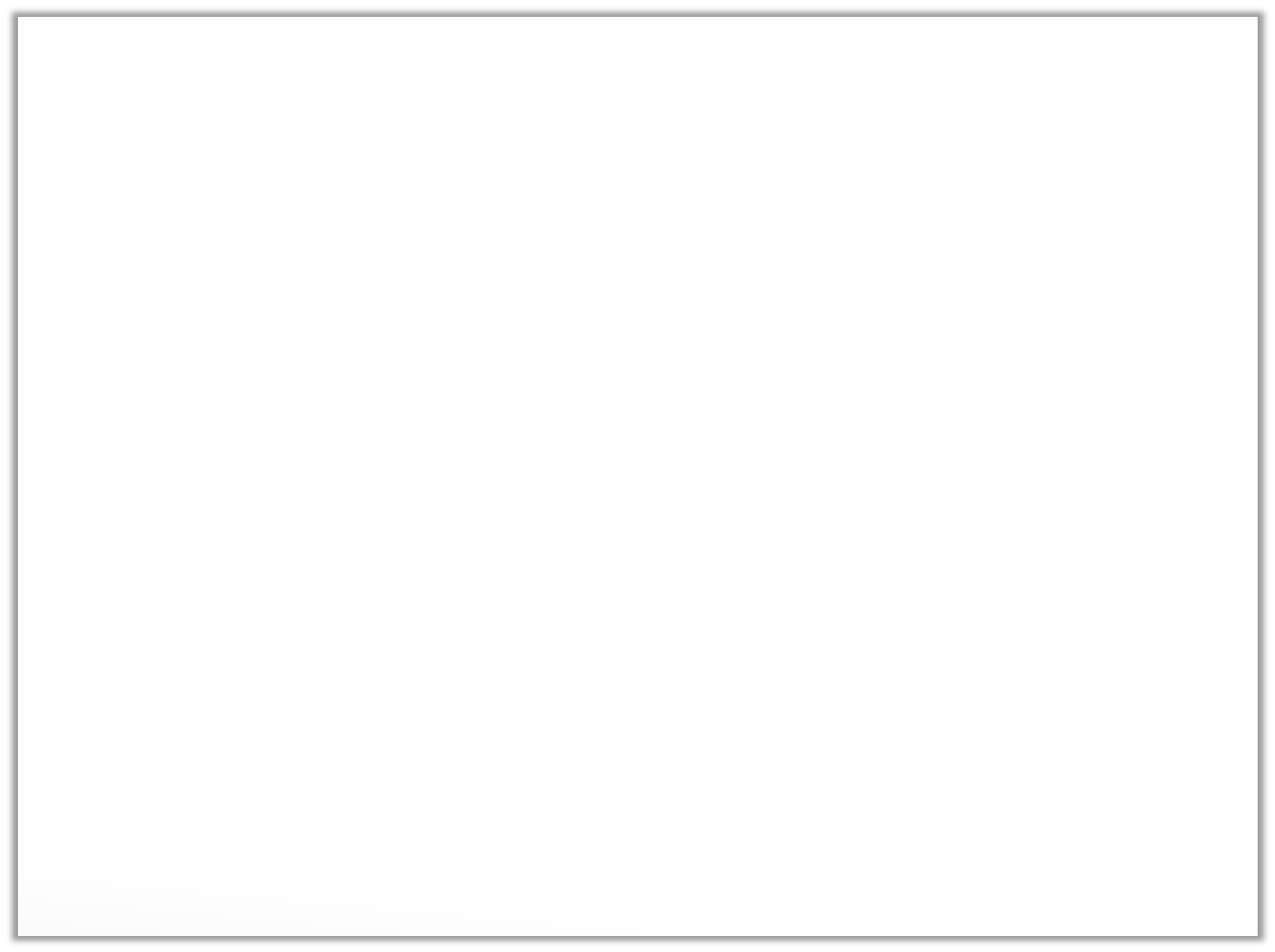 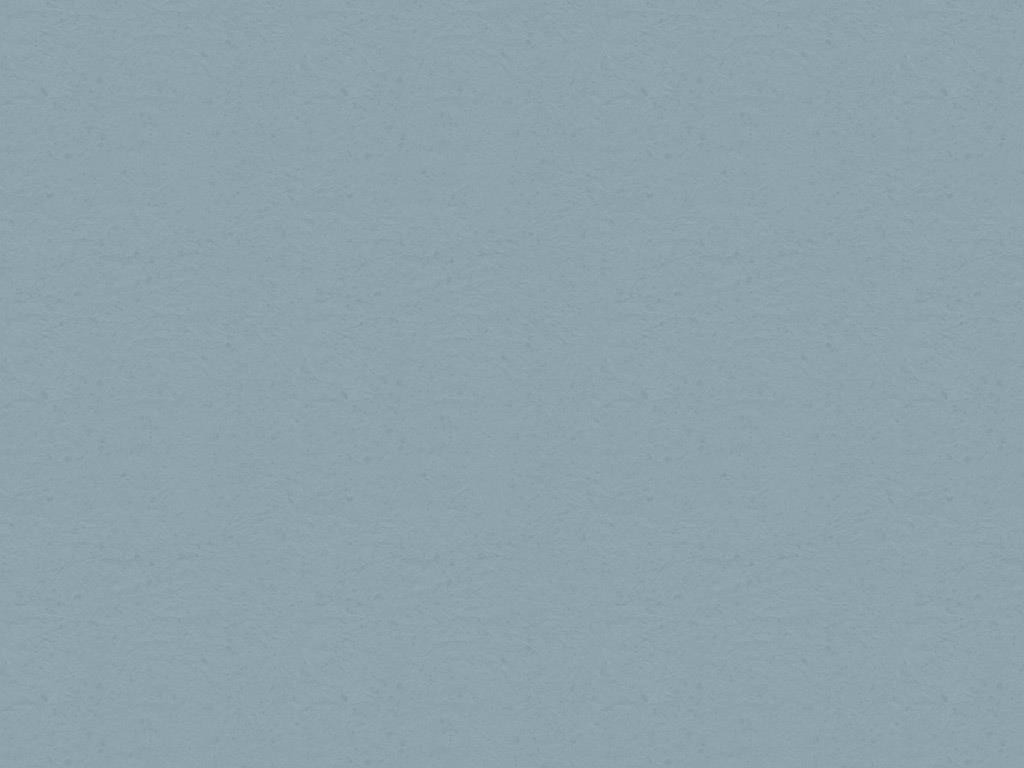 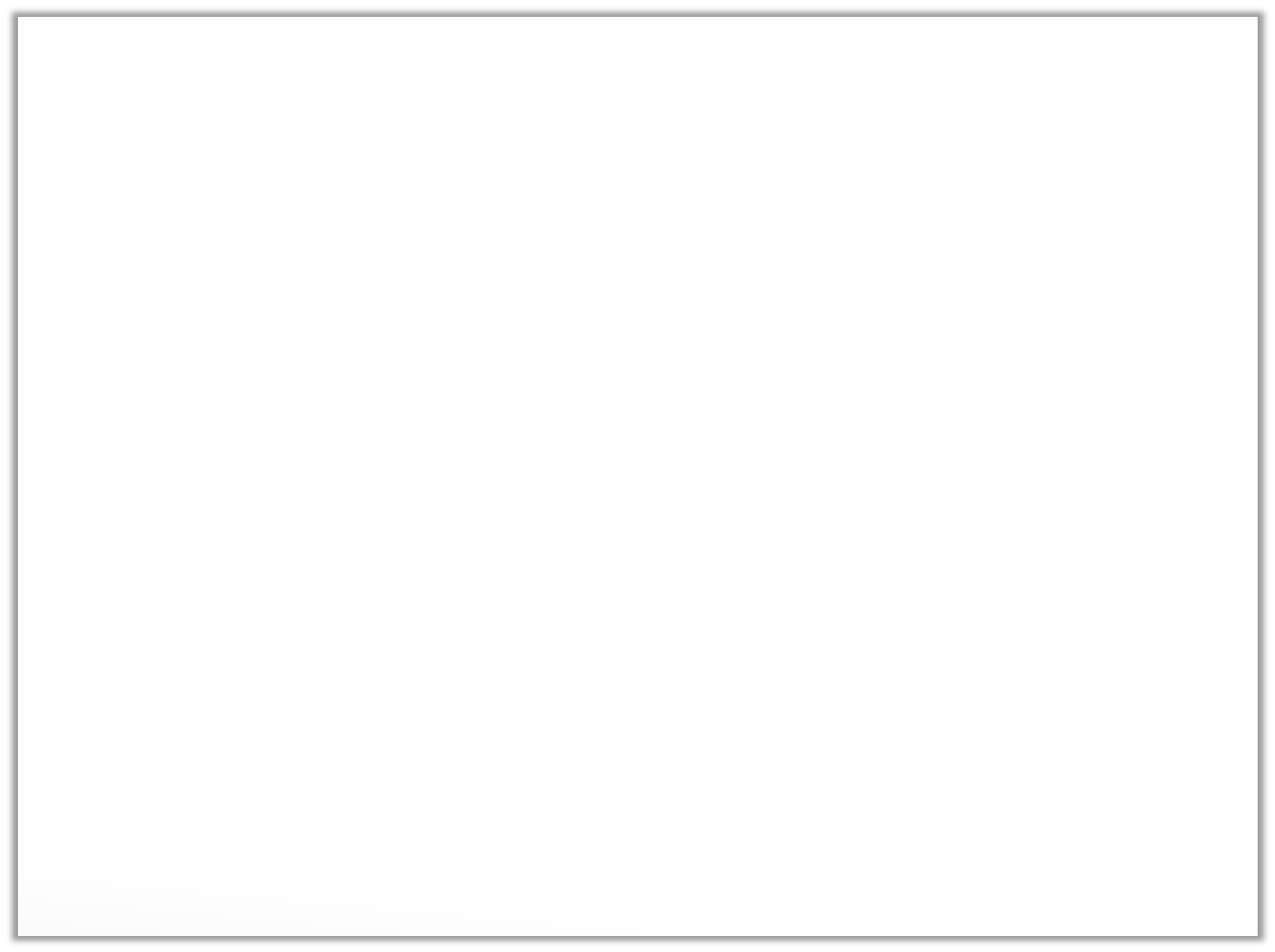 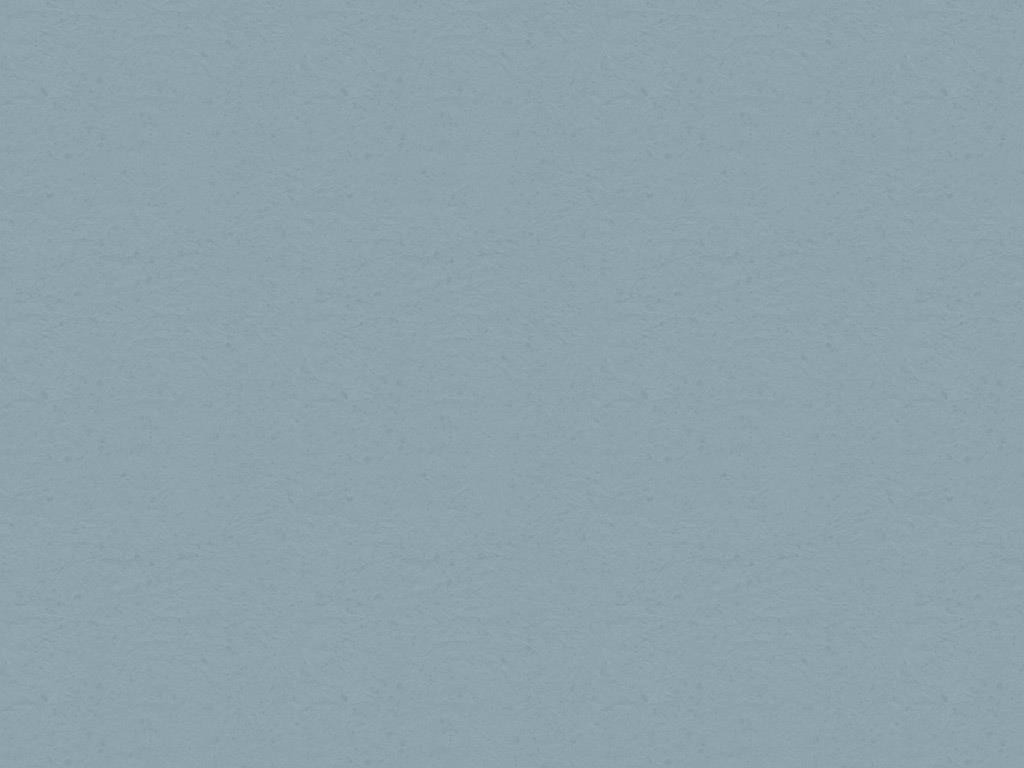 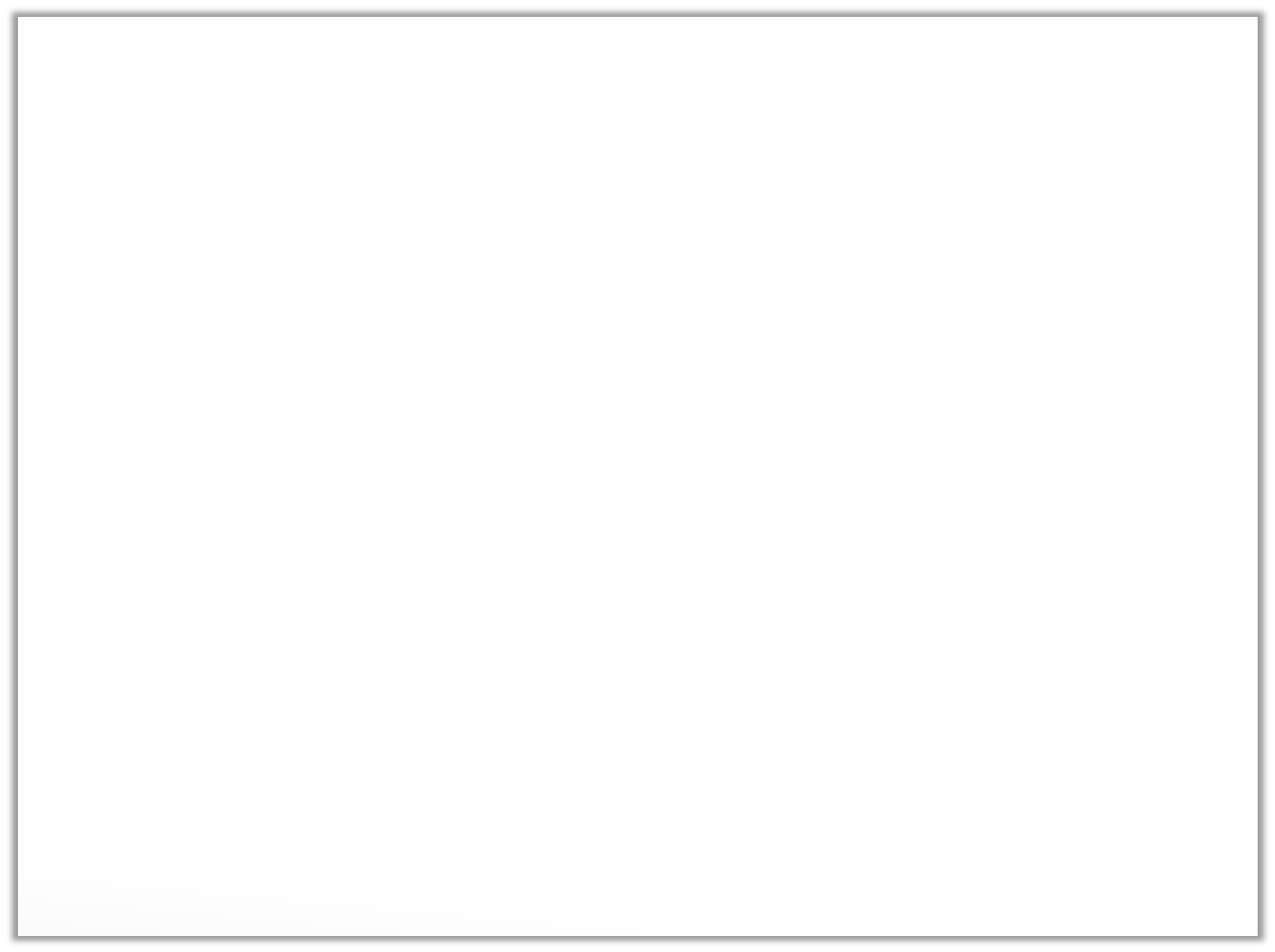 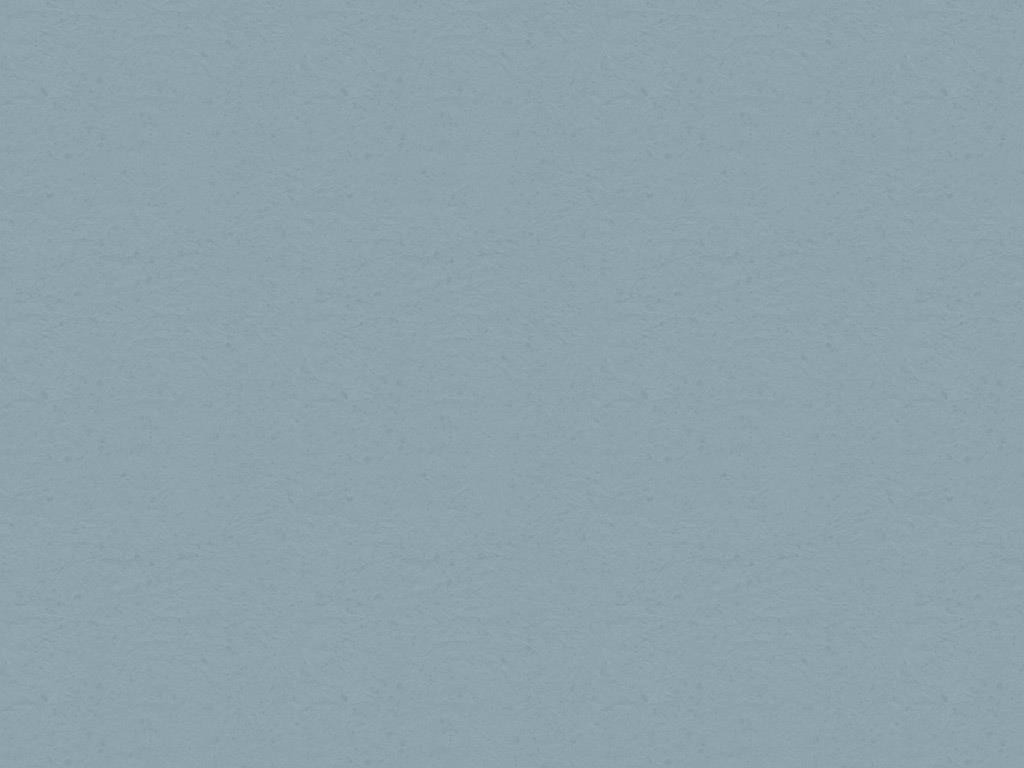 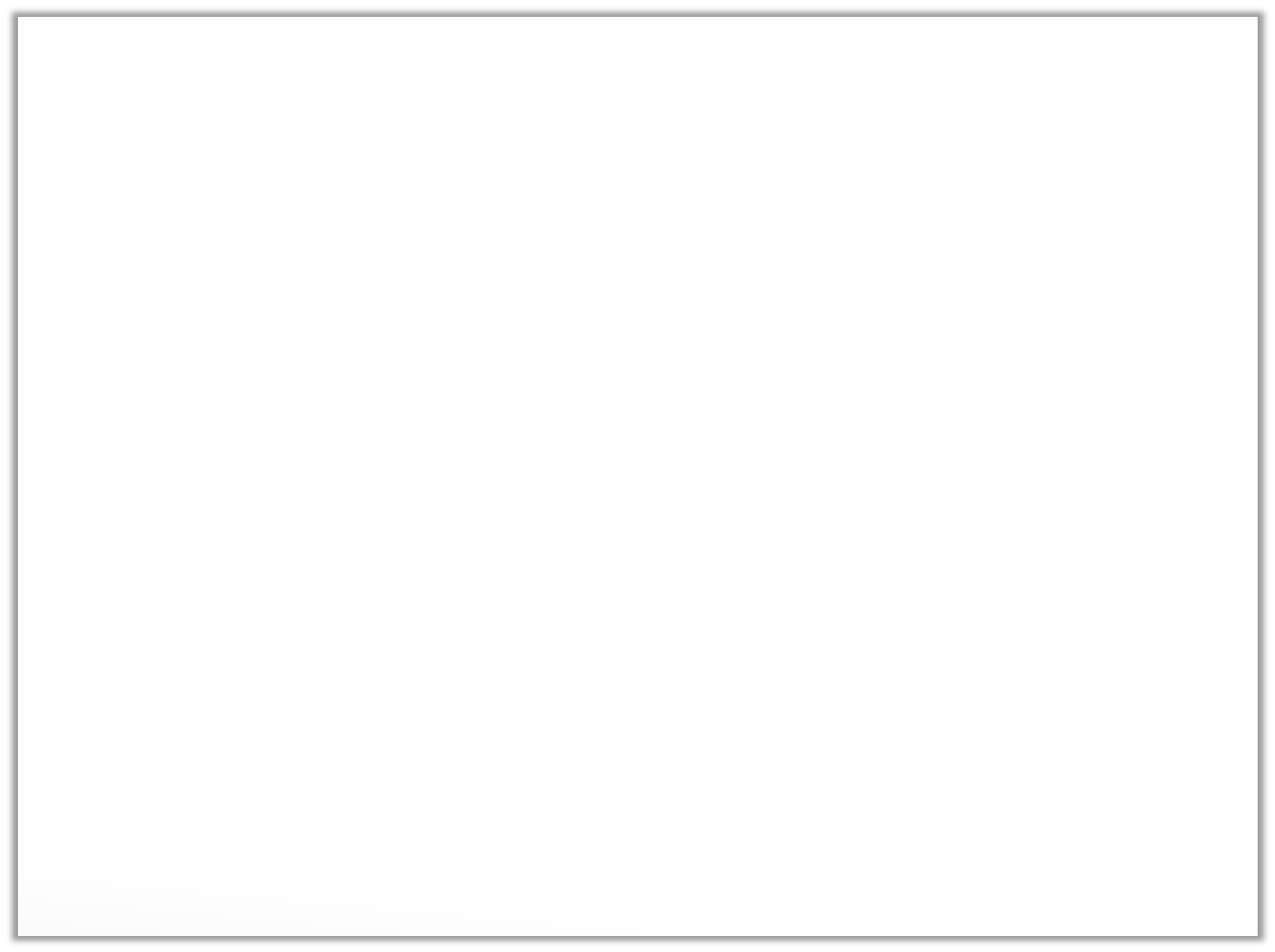 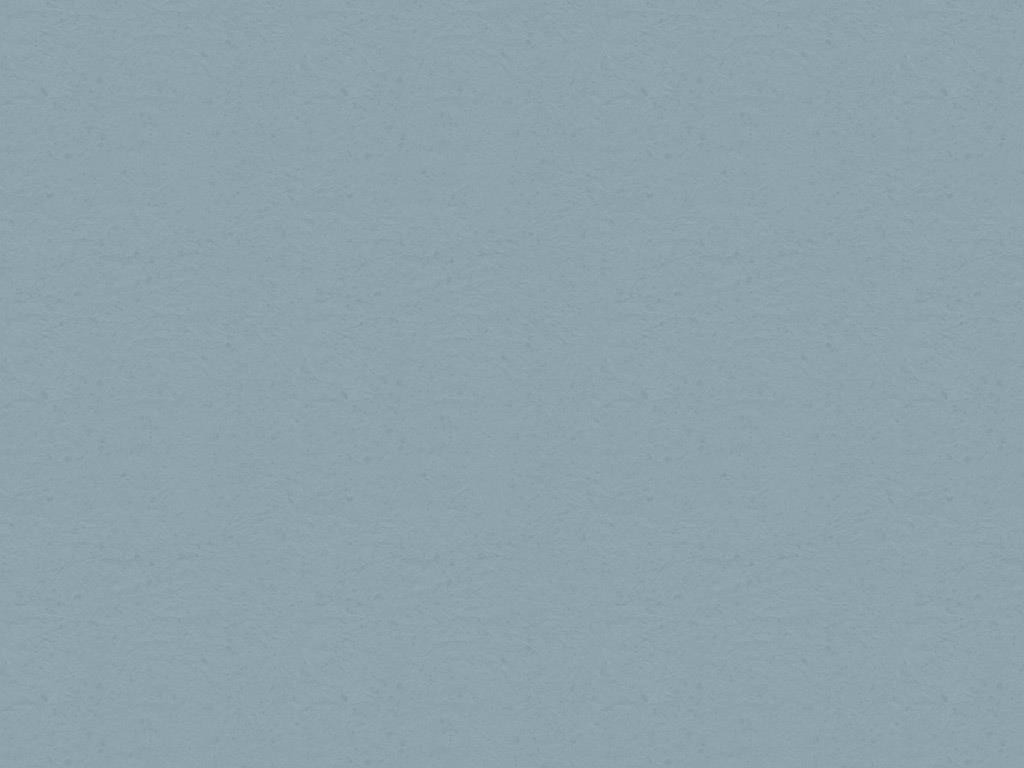 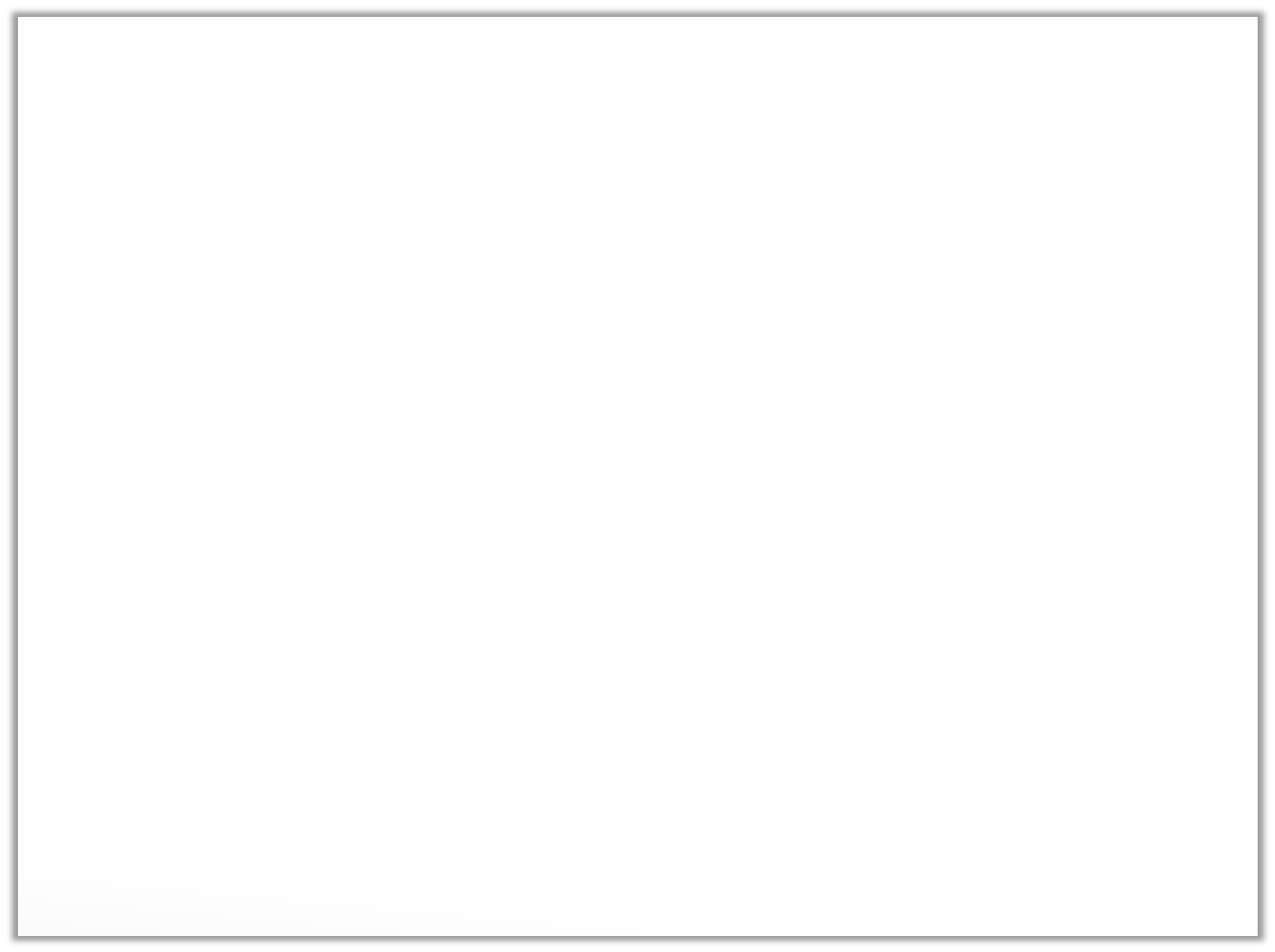 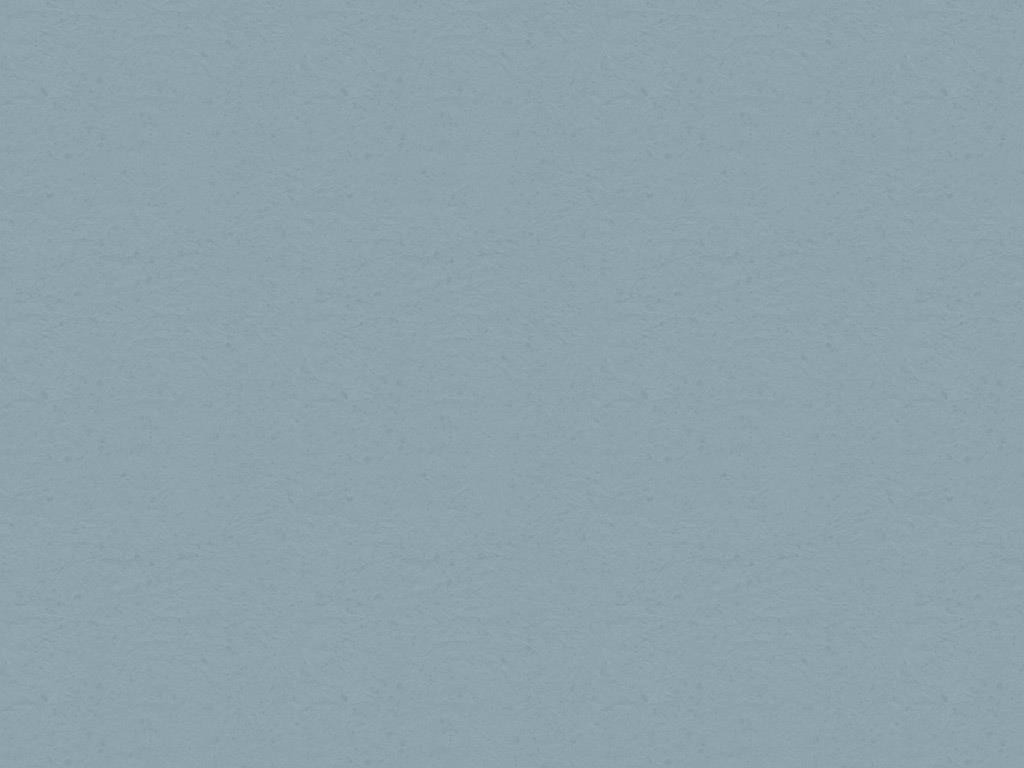 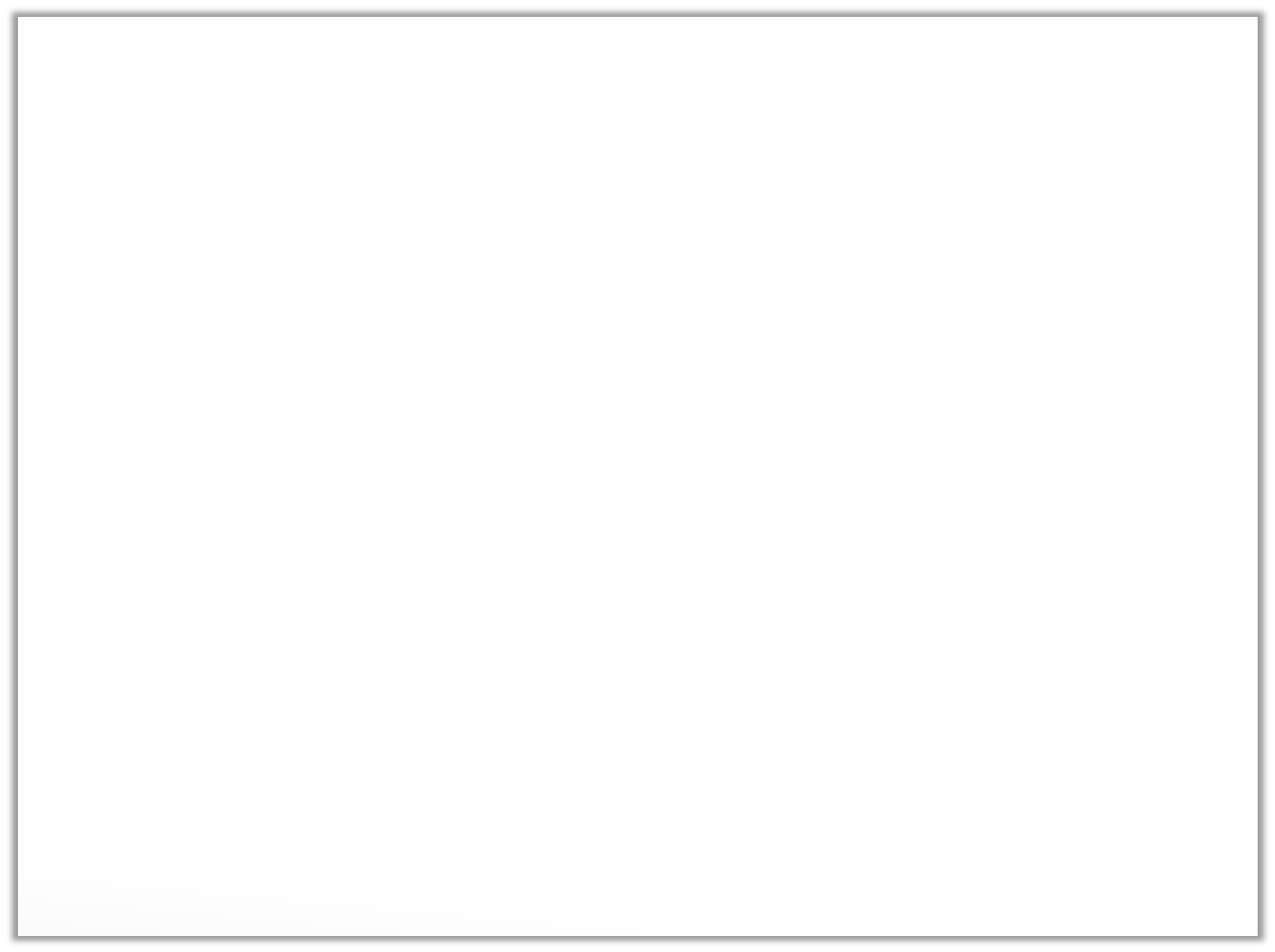 DMH Autism UpdateFebruary 25, 2016Kathy Sanders, MD Deputy Commissioner DMHOverview of PresentationDMH Activities to dateDDS/DMH ISA work togetherWork with Beacon to serve the behavioral health needs of individuals with AutismChallenges facing Emergency DepartmentsDMH Autism EffortsBackgroundDMH Autism Survey January 2014Training, Services, Interagency EffortDMH Autism Task ForceJanuary 2014 to December 2014Final Report completed January 2015Recommendations for DDS and DMH training, service and collaborationDDS/DMH ISA December 2015DMH Autism SurveyJanuary 2014142 respondents70% Adult30% Child/AdolescentVariety of case managers, administrators & clinicians15% of respondents have specialized credentials ortraining to work with ASD~865 individuals with ASD served annuallyMHIS data: FY2013 556 individuals (40% less than 18)DMH works with DDS, DCF, DYS, schools, &community agenciesDMH Autism Task ForceJan – Dec 2014Purpose:Achieve a better understanding of the needs of individuals and families living with SPMI & ASDAs the State Mental Health Authority, establish standards for the care and support of those living with ASD/SPMIMembershipDDS – Janet GeorgeClinical Experts: Drs. Jean Frazier, Joseph Gold, Gagan Joshi, John Julian, Scott McLeod, Daniel RosennDMH: Drs. Terri Anderson, Margaret Guyer-Deason, & Ami Zakai and Resa BrandfonbrenerProvider Agency: Jeff Keilson from Advocates, Inc.Task Force RecommendationsDMH & DDS will establish a process for joint reviews of individuals who are eligible for DDS and are eligible for DMH services in order for both agencies to partner in developing the appropriate services.Training of Agency Leadership and Staff to better serve those with both ASD & SMIDDS and DMH will establish a joint training committee to develop and oversee all ASD related trainings in both agencies.Recommendations(continued)Provide educational opportunities for staff responsible for authorizing services and managing the appeals process.DDS and DMH mutual training of each others eligibilitycriteria and available servicesConsistency and clarity of applying criteriaDifferentiating ASD and SPMIInclude Family members4. DDS and DMH will co-chair a working group charged with increasing the number of clinicians across the Commonwealth skilled in working with people with ASD.Recommendations(continued)The DMH Centers for Excellence in Researchwill contribute to the training needs identifiedThe DMH Centers of Excellence in Research will work to identify evidence-based practices and practice-based evidence for treatment and service needs for individuals with ASD and SPMI and their families.Recommendations(continued)DMH and DDS will jointly develop and implement a special initiative to cultivate expertise in Community Support Agencies (CSAs) and the DDS funded ASD Support Centers to provide intensive case management and other CBHI services for children with ASD and their familiesDMH and DDS will explore with MassHealth the possibility of developing ASD Centers of Excellence (ACEs) in order to develop and certify providers of evidence-based practices in the comprehensive range of behavioral health treatments for those with ASD and a mental illness diagnosisRecommendations(continued)DMH and DDS will work with stakeholders, including MassHealth, to explore opportunities to include comprehensive & specialized ASD services in the expansion initiatives under the ACA (e.g., ASD Health Home?)DMH and DDS will work on strategies to implement respite services and necessary care coordination and care management for family caregivers of persons with ASD and mental health needsDDS/DMH ISADDS and DMH leaders met throughout 2015 to establish the Interagency Service AgreementDDS and DMH eligibility and service authorizationspecialists trained together April 2015Reviewed current ASD population within DMH and the newly eligible ASD population within DDSDDS/DMH ISARecognizes DDS as lead Agency for ASDAcknowledges co-morbid mental illness with ASD and ability for individuals to be eligible for both DDS and DMH resourcesAcknowledges the differences between DDS and DMH around service authorization/eligibility criteria and service resources availableDDS/DMH ISAEstablishes training to understand and work with these differencesAffirms the complexity and variety of ASD presentations and needsRequires collaboration across state agencies, the multiple funding agencies (state, managed care organizations, health plans, school systems), families, consumers, and community-based organizations to provide the range of services and supports needed by individuals and their familiesDDS/DMH ISAInteragency Service Agreement includes:Agency structural collaborationDDS/DMH Autism Committee oversightEligibility and Service Authorization guidelinesPlan for Training and Professional ConsultationRisk Assessment ServicesService ProvisionService DesignStructural CollaborationDDS Regional and DMH Area work groupsIncrease mutual understanding of Agency’s structures, service array, delivery models and resourcesProvide coordinated service delivery to individuals with ASD who meet service criteria for both agenciesDDS and DMH Central Office Leadership Autism CommitteeProvides policy and procedure development & oversight and monitoring of services needed by those who are dually eligibleMonthly meetingsEligibility & ServiceAuthorization GuidelinesAllows for Dual EligibilityConsent required for sharing information crucialDispute resolution processShared costsPilot expedited eligibility process for DDSPlan for TrainingRecognize the need to increase expertise about individuals with ASD and mental health issuesDDS funding of ASD Fellowships through DMHTraining Grant starts July 2016Training of DDS and DMH Staff funded primarily by DDS with DMH collaboration (site, logistics)DMH’s Research COEs to help train as well asguide the development of new servicesRisk AssessmentDDS will purchase from DMH access to specialized risk assessment and treatment planning consultationASD and MIPSBDangerousness risk assessment$75K annuallyDDS Central Risk Manager will provide access to its Risk Managers and Risk Management System to assist in this processCoordinated through Janet George and Kathy SandersService ProvisionDDS and DMH are committed to provide the needed services for those dually eligible for both DDS and DMH togetherDDS Area Offices and DMH Site Offices agree to work together to access each other’s resources in the most person centered approach to service planningDMH/DDS Autism Committee will review individuals currently receiving services in only one Agency who may be better served by the other agency or both agencies togetherService DesignDDS and DMH will explore how to best use the existing services for the needs of those with ASDDDS and DMH will jointly identify the need for new services and will consider funding demonstration/pilot projects to develop new service arrangementsThis new service design will be done through the DDS/DMH Autism CommitteeBeacon’s COE in BehavioralHealth for those with ASDDDS, DMH, MassHealth, MBHP, Jeff Kielson have reviewed & advised Beacon’s development of Centers of Excellence for the Behavioral Health Treatment of those with ASDCenters will certify clinical and operational expertise to provide state of the art assessment and treatment of those with ASD and behavioral health needsOutpatient, care coordination, crisis services, andmobile services will be offeredER ChallengesBehavioral disturbance assessment and managementPlacement needsRespiteSpecialized residential and inpatient settingsAdequate backdoorAdequate access to specialized outpatient providersResidential options post discharge?Hospitals’ concern about long length of stayInsurance Coverage IssuesER Challenges(continued)DMH convening meeting with insurance providers to develop standards to better communicate with ERPrivate insurers not usually informedESPs support MassHealth providersDMH convening stakeholder meetings with providers of new bed capacity in MA to meet needsDMH and MassHealth in ongoing work to support appropriate rates for specialized care and access to outpatient services